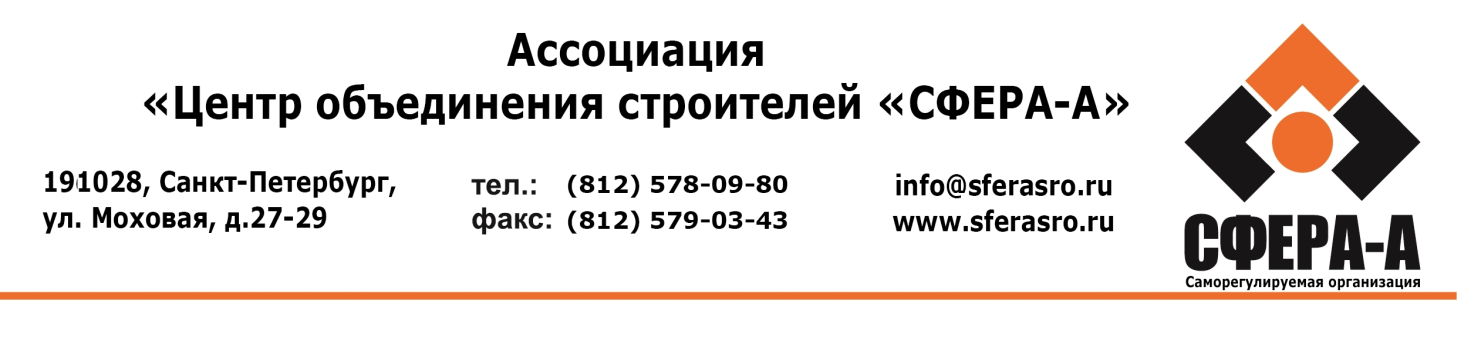 Приложение 1 Стандарты на процессы выполнения работ  по строительству, реконструкции, капитальному ремонту объектов капитального строительстваСписок утвержденных СТО НОСТРОЙ на процессы выполнения работ и их соответствие кодам ОКПД 2№ОбозначениеНаименование стандартаПоправки, изменения, сокращенияВыбор стандарта VСТО НОСТРОЙ 2.20.221-2018Инженерные сети наружные. Производство электромонтажных работ. Кабели с пластмассовой изоляцией на напряжение до 35 кВ, в том числе из сшитого полиэтилена. Прокладка кабелей в земле (в траншее). Монтажные работы, приемо-сдаточные испытания, контроль выполнения и требования к результатам работСТО НОСТРОЙ 2.18.222-2018Инженерные сети наружные. Монтаж внешних горячих трубопроводов из гибких неметаллических труб. Правила, контроль выполнения и требования к результатам работСТО НОСТРОЙ 2.15.223-2018Инженерные сети зданий и сооружений внутренние. Системы воздушного отопления складских зданий. Монтажные и пусконаладочные работы. Правила, контроль выполнения, требования к результатам работСТО НОСТРОЙ 2.29.185-2015Мостовые сооружения. Опоры бетонные и железобетонные. Правила выполнения капитального ремонта, контроль и требования к результатам работСТО НОСТРОЙ 2.30.154-2014Гидротехнические работы. Системы удержания сооружений в месте эксплуатации. Правила и общие требования к производству и приемке работ по монтажу и установкеСТО НОСТРОЙ/НОП 2.9.142-2014Восстановление и повышение несущей способности кирпичных стен. Проектирование и строительство. Правила, контроль выполнения и требования к результатам работСТО НОСТРОЙ 2.29.160-2014Мостовые сооружения. Устройство металлических пролетных строений автодорожных мостов. Правила, контроль выполнения и требования к результатам работСТО НОСТРОЙ 2.29.184-2015Мостовые сооружения. Опорные части. Правила устройства, контроль выполнения и требования к результатам работСТО НОСТРОЙ/НОП 2.15.146-2014Инженерные сети зданий и сооружений внутренние. Автоматизированные индивидуальные тепловые пункты. Правила проектирования и монтажа, контроль выполнения, требования к результатам работСТО НОСТРОЙ/НОП 2.23.147-2014Инженерные сети зданий и сооружений внутренние. Системы газовоздушных трактов котельных установок мощностью до 150 МВт. Правила проектирования и монтажа, контроль выполнения, требования к результатам работСТО НОСТРОЙ/НОП 2.15.163-2014Инженерные сети зданий и сооружений внутренние. Системы кондиционирования с переменным расходом хладагента. Правила проектирования и монтажа, контроль выполнения, требования к результатам работСТО НОСТРОЙ 2.33.188-2016Мелиоративные и водохозяйственные системы и сооружения. Строительство горизонтального закрытого дренажа на землях сельскохозяйственного назначения. Правила и контроль выполнения, требования к результатам работСТО НОСТРОЙ 2.33.189-2016Мелиоративные и водохозяйственные системы и сооружения. Строительство польдерных систем. Правила и контроль выполнения, требования к результатам работСТО НОСТРОЙ 2.33.190-2016Мелиоративные и водохозяйственные системы и сооружения. Строительство оросительных трубопроводов. Правила и контроль выполнения, требования к результатам работСТО НОСТРОЙ 2.15.194-2016Инженерные сети зданий и сооружений внутренние. Системы струйной вентиляции и дымоудаления подземных и крытых автостоянок. Правила проектирования и монтажа, контроль выполнения, требования к результатам работСТО НОСТРОЙ 2.15.195-2016Инженерные сети зданий и сооружений внутренние. Автоматизированные системы общедомового и поквартирного коммерческого учета тепловой энергии в многоквартирных домах. Правила проектирования и монтажа, контроль выполнения, требования к результатам работСТО НОСТРОЙ 2.15.200-2016Инженерные сети зданий и сооружений внутренние. Повысительные насосные установки в системах водоснабжения жилых и общественных зданий. Правила проектирования и монтажа, контроль выполнения, требования к результатам работ№ОбозначениеНаименование стандартаПоправки, изменения, сокращенияВыбор стандарта V1СТО НОСТРОЙ  2.23.1-2011Инженерные сети зданий и сооружений внутренние. Монтаж и пусконаладка испарительных и компрессорно-конденсаторных блоков бытовых систем кондиционирования в зданиях и сооруженияхПоправки к СТО НОСТРОЙ 2.23.1-2011 от 22.04.2011, 24.12.2014Поправка к СТО НОСТРОЙ 2.23.1-2011 от 30.06.20172СТО НОСТРОЙ  2.24.2-2011Инженерные сети зданий и сооружений внутренние. Вентиляция и кондиционирование. Испытание и наладка систем вентиляции и кондиционирования воздухаПоправки к СТО НОСТРОЙ 2.24.2-2011 от 22.04.2011,     24.12.2012Поправка к СТО НОСТРОЙ 2.24.2-2011 от 02.06.20173СТО НОСТРОЙ 2.23.169-2014Инженерные сети зданий и сооружений внутренние. Техническое обслуживание и ремонт испарительных и компрессорно-конденсаторных блоков бытовых систем кондиционированияПоправка к СТО НОСТРОЙ 2.23.169-2014 от 02.06.20174СТО НОСТРОЙ  2.15.3-2011Инженерные сети зданий и сооружений внутренние. Устройство систем отопления, горячего и холодного водоснабжения. Общие технические требованияПоправки к СТО НОСТРОЙ 2.15.3-2011 от 22.04.2011, 24.12.20145СТО НОСТРОЙ  2.15.8-2011Инженерные сети зданий и сооружений внутренние. Устройство систем локального управления. Монтаж, испытания и наладка. Требования, правила и методы контроляПоправка к СТО НОСТРОЙ 2.15.8-2011 от23.11.2012Поправка к СТО НОСТРОЙ 2.15.8-2011 от 02.06.20176СТО НОСТРОЙ  2.15.9-2011Инженерные сети зданий и сооружений внутренние. Устройство систем распределенного управления. Монтаж, испытания и наладка. Требования, правила и методы контроляПоправка к СТО НОСТРОЙ 2.15.9-2011 от 02.06.20177СТО НОСТРОЙ 2.15.10-2011Инженерные сети зданий и сооружений внутренние. Системы охранно-пожарной сигнализации, системы оповещения и управления эвакуацией, системы контроля и управления доступом, системы охранные телевизионные. Монтажные, пусконаладочные работы и ввод в эксплуатациюПоправка к СТО НОСТРОЙ 2.15.10-2011 от 02.06.20178СТО НОСТРОЙ 2.12.69-2012Инженерные сети зданий и сооружений внутренние. Теплоизоляционные работы для внутренних трубопроводов зданий и сооружений. Правила, контроль выполнения и требования к результатам работПоправка к СТО НОСТРОЙ 2.12.69-2012 от 02.06.20179СТО НОСТРОЙ 2.18.116-2013Трубопроводы тепловых сетей. Защита от коррозии. Технические требования, правила и контроль выполнения работПоправка к СТО НОСТРОЙ 2.18.116-2013 от 02.06.201710СТО НОСТРОЙ 2.15.129-2013Инженерные сети зданий и сооружений внутренние. Электроустановки зданий и сооружений. Производство электромонтажных работ.             Часть 1. Общие требованияПоправка к СТО НОСТРОЙ 2.15.129-2013 от 02.06.201711СТО НОСТРОЙ 2.15.130-2013Инженерные сети зданий и сооружений внутренние. Электроустановки зданий и сооружений. Производство электромонтажных работ. Часть 2. Электропроводки. Внутреннее электрооборудование. Требования, правила и контроль выполнения12СТО НОСТРОЙ 2.15.152-2014Инженерные сети зданий и сооружений внутренние. Электроустановки зданий и сооружений. Производство электромонтажных работ. Часть 3. Низковольтные комплектные устройства. Приборы учета электроэнергии. Системы заземления, уравнивая потенциалов и молниезащиты. Требования, правила и контроль выполнения13СТО НОСТРОЙ/НОП 2.15.144-2014Инженерные сети зданий и сооружений внутренние. Автоматизированные системы коммерческого учета энергоресурсов (тепловой энергии, воды). Правила проектирования и монтажа, контроль выполнения, требования к результатам работПоправка к СТО НОСТРОЙ 2.15.144-2014 от 02.06.201714СТО НОСТРОЙ 2.23.166-2014Инженерные сети зданий и сооружений внутренние. Устройство теплонасосных систем теплохладоснабжения зданий. Правила, контроль выполнения и требования к результатам работПоправка к СТО НОСТРОЙ 2.23.166-2014 от 02.06.201715СТО НОСТРОЙ 2.15.167-2014Инженерные сети зданий и сооружений внутренние. Системы электрического напольного отопления в жилых зданиях. Монтажные и пусконаладочные работы. Правила, контроль выполнения, требования к результатам работПоправка к СТО НОСТРОЙ 2.15.167-2014 от 02.06.201716СТО НОСТРОЙ 2.15.168-2014Инженерные сети зданий и сооружений внутренние. Стационарные системы электрического отопления в жилых зданиях. Монтажные и пусконаладочные работы. Правила, контроль выполнения, требования к результатам работПоправка к СТО НОСТРОЙ 2.15.168-2014 от 02.06.201717СТО НОСТРОЙ  2.31.5-2011Промышленные печи и тепловые агрегаты. Строительство, реконструкция, ремонт. Выполнение, контроль выполнения и сдача работПоправка к СТО НОСТРОЙ 2.31.5-2011 от 02.06.201718СТО НОСТРОЙ 2.31.11-2011Промышленные дымовые и вентиляционные трубы. Строительство, реконструкция, ремонт. Выполнение, контроль выполнения и сдача работПоправка к СТО НОСТРОЙ 2.31.11-2011 от 02.06.201719СТО НОСТРОЙ 2.31.12-2011Промышленные печи и тепловые агрегаты. Проведение и контроль выполнения пусконаладочных работ20СТО НОСТРОЙ 2.33.51-2011Организация строительного производства. Подготовка и производство строительных и монтажных работПоправка к СТО НОСТРОЙ 2.33.51-2011 от 02.06.201721СТО НОСТРОЙ 2.33.52-2011Организация строительного производства. Организация строительной площадки. Новое строительствоПоправка к СТО НОСТРОЙ 2.33.52-2011 от 02.06.201722СТО НОСТРОЙ 2.33.53-2011Организация строительного производства. Снос (демонтаж) зданий и сооруженийПоправка к СТО НОСТРОЙ 2.33.53-2011 от 02.06.201723СТО НОСТРОЙ 2.33.120-2013Организация строительного производства. Капитальный ремонт многоквартирных домов без отселения жильцов. Правила производства работ. Правила приемки и методы контроля24СТО НОСТРОЙ 2.10.64-2012Сварочные работы. Правила, контроль выполнения и требования к результатам работПоправка к СТО НОСТРОЙ 2.10.64-2012 от 20.01.2017Поправка к СТО НОСТРОЙ 2.10.64-2012 от 02.06.201725СТО НОСТРОЙ  2.14.7-2011
Карта контроля соблюдения требований             СТО НОСТРОЙ  2.14.7-2011Фасадные системы. Системы фасадные теплоизоляционные композиционные с наружными штукатурными слоями. Правила производства работ. Требования к результатам и система контроля выполненных работПоправка к СТО НОСТРОЙ 2.14.7-2011 от 02.06.201726СТО НОСТРОЙ 2.14.67-2012
Карта контроля соблюдения требований            СТО НОСТРОЙ 2.14.67-2012Навесные фасадные системы с воздушным зазором. Работы по устройству. Общие требования к производству и контролю работПоправка к СТО НОСТРОЙ 2.14.67-2012 от 02.04.201327СТО НОСТРОЙ 2.14.80-2012
Карта контроля соблюдения требований            СТО НОСТРОЙ 2.14.80-2012Системы фасадные. Устройство навесных светопрозрачных фасадных конструкций. Правила, контроль выполнения и требования к результатам работПоправка к СТО НОСТРОЙ 2.14.80-2012 от 02.06.201728СТО НОСТРОЙ 2.14.95-2013
Карта контроля соблюдения требований             СТО НОСТРОЙ 2.14.95-2013Системы фасадные теплоизоляционные штукатурные с шарнирными анкерами. Правила, контроль выполнения и требования к результатам работПоправка к СТО НОСТРОЙ 2.14.95-2013 от 02.06.201729СТО НОСТРОЙ 2.14.96-2013
Карта контроля соблюдения требований               СТО НОСТРОЙ 2.14.96-2013Системы фасадные. Навесные фасадные системы с воздушным зазором. Монтаж анкерных креплений. Правила, контроль выполнения и требования к результатам работ30СТО НОСТРОЙ 2.14.132-2013Фасады. Облицовка поверхности наружных стен камнем природным и искусственным. Правила, контроль выполнения и требования к результатам работПоправка к СТО НОСТРОЙ 2.14.132-2013 от 02.06.201731СТО НОСТРОЙ  2.7.16-2011Конструкции сборно-монолитные железобетонные. Стены и перекрытия с пространственным арматурным каркасом. Правила выполнения, приемки и контроля монтажных, арматурных и бетонных работ32СТО НОСТРОЙ  2.6.54-2011Конструкции монолитные бетонные и железобетонные. Технические требования к производству работ, правила и методы контроляПоправка к СТО НОСТРОЙ 2.6.54-2011 от 02.06.201733СТО НОСТРОЙ/НОП 2.6.98-2014Конструкции железобетонные. Применение арматуры с повышенными эксплуатационными свойствами марки 20Г2СФБА (класс Ан600С)Поправка к СТО НОСТРОЙ/НОП 2.6.98-2014 от 02.06.201734СТО НОСТРОЙ 2.7.156-2014Конструкции бетонные и железобетонные. Устройство водонепроницаемых конструкций. Правила, контроль выполнения и требования к результатам работ35СТО НОСТРОЙ 2.6.175-2015
Конструкции строительные железобетонные. Соединение металлической стержневой арматуры методом механической опрессовки. Правила и контроль выполнения, требования к результатам работ36СТО НОСТРОЙ  2.7.55-2011
Карта контроля соблюдения требований            СТО НОСТРОЙ   2.7.55-2011Конструкции железобетонные. Монтаж сборных плит покрытий и перекрытий. Правила, контроль выполнения и требования к результатам работПоправка к СТО НОСТРОЙ 2.7.55-2011 от 02.06.201737СТО НОСТРОЙ  2.7.56-2011
Карта контроля соблюдения требований            СТО НОСТРОЙ   2.7.56-2011Конструкции железобетонные. Монтаж сборных ригелей, балок перекрытий и покрытий, стропильных балок, прогонов. Правила, контроль выполнения и требования к результатам работПоправка к СТО НОСТРОЙ 2.7.56-2011 от 02.06.201738СТО НОСТРОЙ  2.7.57-2011
Карта контроля соблюдения требований             СТО НОСТРОЙ   2.7.57-2011Фермы стропильные сборные железобетонные для покрытий. Технические требования к монтажу и контролю их выполненияПоправка к СТО НОСТРОЙ 2.7.57-2011 от 02.06.201739СТО НОСТРОЙ  2.7.58-2011
Карта контроля соблюдения требований            СТО НОСТРОЙ  2.7.58-2011Колонны сборные железобетонные многоэтажных зданий. Технические требования к монтажу и контролю их выполненияПоправка к СТО НОСТРОЙ 2.7.58-2011 от 02.06.201740СТО НОСТРОЙ 2.12.97-2013Перекрытия зданий и сооружений. Монтаж покрытия теплоизоляционного и огнезащитного. Правила производства работ. Требования к результатам и система контроля выполненных работПоправка к СТО НОСТРОЙ 2.12.97-2013 от 02.06.201741СТО НОСТРОЙ 2.27.17-2011Освоение подземного пространства. Прокладка подземных инженерных коммуникаций методом горизонтально направленного буренияПоправка к СТО НОСТРОЙ 2.27.17-2011 от 02.06.201742СТО НОСТРОЙ  2.3.18-2011Освоение подземного пространства. Укрепление грунтов инъекционными методами в строительствеПоправки к СТО НОСТРОЙ 2.3.18-2011 от 06.09.2012, 28.12.2012Поправкак СТО НОСТРОЙ 2.3.18-2011 от 02.06.201743СТО НОСТРОЙ 2.27.19-2011Освоение подземного пространства. Сооружение тоннелей тоннелепроходческими механизированными комплексами с использованием высокоточной обделкиПоправка к СТО НОСТРОЙ 2.27.19-2011 от 30.08.2012Поправкак СТО НОСТРОЙ 2.27.19-2011 от 02.06.201744СТО НОСТРОЙ 2.16.65-2012Освоение подземного пространства. Коллекторы для инженерных коммуникаций. Требования к проектированию, строительству, контролю качества и приемке работПоправка к СТО НОСТРОЙ 2.16.65-2012 от 02.06.201745СТО НОСТРОЙ 2.17.66-2012Освоение подземного пространства. Коллекторы и тоннели канализационные. Требования к проектированию, строительству, контролю качества и приемке работПоправка к СТО НОСТРОЙ 2.17.66-2012 от 02.06.201746СТО НОСТРОЙ 2.27.123-2013Освоение подземного пространства. Гидроизоляция транспортных тоннелей и метрополитенов, сооружаемых открытым способом. Правила проектирования, производства и приемки работПоправка к СТО НОСТРОЙ 2.27.123-2013 от 02.06.201747СТО НОСТРОЙ 2.27.124-2013Освоение подземного пространства. Микротоннелирование. Правила и контроль выполнения, требования к результатам работПоправка к СТО НОСТРОЙ 2.27.124-2013 от 02.06.201748СТО НОСТРОЙ 2.27.125-2013Освоение подземного пространства. Конструкции транспортных тоннелей из фибробетона. Правила проектирования и производства работПоправка к СТО НОСТРОЙ 2.27.125-2013 от 02.06.201749СТО НОСТРОЙ 2.27.127-2013Освоение подземного пространства. Подводные тоннели. Правила и контроль выполнения, требования к результатам работПоправка к СТО НОСТРОЙ 2.27.127-2013 от 02.06.201750СТО НОСТРОЙ 2.27.128-2013Освоение подземного пространства. Строительство подземных сооружений горным способом с применением обделок из набрызг-бетона. Правила производства работ, контроль выполнения и требования к результатам работПоправка к СТО НОСТРОЙ 2.27.128-2013 от 02.06.201751СТО НОСТРОЙ 2.5.135-2013Укрепление слабых грунтов органического происхождения методом глубинного смешивания. Правила, контроль выполнения, требования к результатам работПоправка к СТО НОСТРОЙ 2.5.135-2013 от 02.06.201752СТО НОСТРОЙ 2.5.126-2013Освоение подземного пространства. Устройство грунтовых анкеров, нагелей и микросвай. Правила и контроль выполнения, требования к результатам работПоправка к СТО НОСТРОЙ 2.5.126-2013 от 02.06.201753СТО НОСТРОЙ 2.33.21-2011Мелиоративные системы и сооружения. Часть 2 Осушительные системы Общие требования по проектированию и строительствуПоправка к СТО НОСТРОЙ 2.33.21-2011 от 02.06.201754СТО НОСТРОЙ 2.33.22-2011Мелиоративные системы и сооружения. Габионные противоэрозийные сооружения. Общие требования по проектированию и строительствуПоправка к СТО НОСТРОЙ 2.33.22-2011 от 02.06.201755СТО НОСТРОЙ 2.23.137-2013Объекты сельскохозяйственного строительства. Здания и помещения по производству молока, говядины и свинины. Монтаж технологического оборудования. Правила, контроль выполнения и требования к результатам работ56СТО НОСТРОЙ 2.23.138-2013Объекты сельскохозяйственного строительства. Здания и помещения по производству продукции птицеводства (яйца, мясо бройлеров). Монтаж технологического оборудования. Правила, контроль выполнения и требования к результатам работ57СТО НОСТРОЙ 2.3.139-2013Мелиоративные и водохозяйственные системы и сооружения. Разработка грунта при строительстве, реконструкции каналов оросительных систем. Правила и контроль выполнения, требования к результатам работ58СТО НОСТРОЙ 2.3.140-2013Мелиоративные и водохозяйственные системы и сооружения. Разработка грунта методом гидромеханизации. Правила и контроль выполнения, требования к результатам работ59СТО НОСТРОЙ 2.25.23-2011
Карта контроля соблюдения требований             СТО НОСТРОЙ 2.25.23 – 2011Строительство земляного полотна для автомобильных дорог. Часть 1 Механизация земляных работ при сооружении земляного полотна автомобильных дорог60СТО НОСТРОЙ 2.25.24-2011
Карта контроля соблюдения требований             СТО НОСТРОЙ 2.25.24 – 2011Строительство земляного полотна для автомобильных дорог. Часть 2 Работы отделочные и укрепительные при возведении земляного полотна61СТО НОСТРОЙ 2.25.25-2011
Карта контроля соблюдения требований             СТО НОСТРОЙ 2.25.25 – 2011Строительство земляного полотна для автомобильных дорог. Часть 3 Работы земляные при отрицательной температуре воздуха (зимнее время)62СТО НОСТРОЙ 2.25.26-2011
Карта контроля соблюдения требований            СТО НОСТРОЙ             2.25.26 – 2011Строительство земляного полотна для автомобильных дорог. Часть 4 Разработка выемок в скальных грунтах и возведение насыпей из крупнообломочных пород63СТО НОСТРОЙ 2.25.27-2011
Карта контроля соблюдения требований                        СТО НОСТРОЙ 2.25.27 – 2011Строительство земляного полотна для автомобильных дорог. Часть 5 Возведение земляного полотна на слабых грунтах64СТО НОСТРОЙ 2.25.28-2011
Карта контроля соблюдения требований СТО НОСТРОЙ 2.25.28 – 2011Строительство земляного полотна для автомобильных дорог. Часть 6 Возведение земляного полотна в зоне вечной мерзлотыПоправка к СТО НОСТРОЙ 2.25.28-2011 от 02.06.201765СТО НОСТРОЙ 2.25.29-2011
Карта контроля соблюдения требований                    СТО НОСТРОЙ 2.25.29 – 2011Устройство оснований дорожных одежд. Часть 1 Строительство дополнительных слоев оснований дорожных одежд66СТО НОСТРОЙ 2.25.30-2011
Карта контроля соблюдения требований                    СТО НОСТРОЙ 2.25.30 – 2011Устройство оснований дорожных одежд. Часть 2 Строительство оснований из укрепленных грунтовПоправка к СТО НОСТРОЙ 2.25.30-2011 от 02.06.201767СТО НОСТРОЙ 2.25.31-2011
Карта контроля соблюдения требований                     СТО НОСТРОЙ 2.25.31 – 2011Устройство оснований дорожных одежд. Часть 3 Строительство оснований из минеральных материалов, не обработанных вяжущимиПоправка к СТО НОСТРОЙ 2.25.31-2011 от 02.06.201768СТО НОСТРОЙ 2.25.32-2011
Карта контроля соблюдения требований            СТО НОСТРОЙ 2.25.32 – 2011Устройство оснований дорожных одежд. Часть 4 Строительство оснований из укатываемого бетонаПоправка к СТО НОСТРОЙ 2.25.32-2011 от 02.06.201769СТО НОСТРОЙ 2.25.33-2011
Карта контроля соблюдения требований                 СТО НОСТРОЙ 2.25.33 – 2011Устройство оснований дорожных одежд. Часть 5 Строительство щебеночных оснований, обработанных в верхней части цементопесчаной смесью или белитовым шламом по способу пропиткиПоправка к СТО НОСТРОЙ 2.25.33-2011 от 02.06.201770СТО НОСТРОЙ 2.25.34-2011
Карта контроля соблюдения требований                   СТО НОСТРОЙ 2.25.34 – 2011Устройство оснований дорожных одежд. Часть 6 Устройство оснований из черного щебня и органоминеральных смесей71СТО НОСТРОЙ 2.25.35-2011
Карта контроля соблюдения требований                     СТО НОСТРОЙ 2.25.35 – 2011Устройство оснований дорожных одежд. Часть 7 Строительство оснований с использованием асфальтобетонного гранулятаПоправка к СТО НОСТРОЙ 2.25.35-2011 от 02.06.201772СТО НОСТРОЙ 2.25.36-2011
Карта контроля соблюдения требований                       СТО НОСТРОЙ 2.25.36 – 2011Устройство асфальтобетонных покрытий автомобильных дорог. Часть 1 Общие положенияПоправка к СТО НОСТРОЙ 2.25.36-2011 от 02.06.201773СТО НОСТРОЙ 2.25.37-2011
Карта контроля соблюдения требований                 СТО НОСТРОЙ 2.25.37 – 2011Устройство асфальтобетонных покрытий автомобильных дорог. Часть 2 Устройство асфальтобетонных покрытий из горячего асфальтобетонаПоправка к СТО НОСТРОЙ 2.25.37-2011 от 02.06.201774СТО НОСТРОЙ 2.25.38-2011
Карта контроля соблюдения требований                СТО НОСТРОЙ 2.25.38 – 2011Устройство асфальтобетонных покрытий автомобильных дорог. Часть 3 Устройство асфальтобетонных покрытий из щебеночно-мастичного асфальтобетонаПоправка к СТО НОСТРОЙ 2.25.38-2011 от 02.06.201775СТО НОСТРОЙ 2.25.39-2011
Карта контроля соблюдения требований                     СТО НОСТРОЙ 2.25.39 – 2011Устройство асфальтобетонных покрытий автомобильных дорог. Часть 4 Устройство асфальтобетонных покрытий из литого асфальтобетонаПоправка к СТО НОСТРОЙ 2.25.39-2011 от 02.06.201776СТО НОСТРОЙ 2.25.40-2011
Карта контроля соблюдения требований               СТО НОСТРОЙ 2.25.40 – 2011Устройство асфальтобетонных покрытий автомобильных дорог. Часть 5 Устройство асфальтобетонных покрытий из холодного асфальтобетонаПоправка к СТО НОСТРОЙ 2.25.40-2011 от 02.06.201777СТО НОСТРОЙ 2.25.41-2011
Карта контроля соблюдения требований                СТО НОСТРОЙ 2.25.41 – 2011Устройство цементобетонных покрытий автомобильных дорогПоправка к СТО НОСТРОЙ 2.25.41-2011 от 02.06.201778СТО НОСТРОЙ 2.25.42-2011
Карта контроля соблюдения требований                     СТО НОСТРОЙ 2.25.42 – 2011Устройство обстановки дороги. Часть 1 Установка дорожных знаков и сигнальных столбиков79СТО НОСТРОЙ 2.25.43-2011
Карта контроля соблюдения требований                  СТО НОСТРОЙ 2.25.43 – 2011Устройство обстановки дороги. Часть 2 Нанесение дорожной разметки80СТО НОСТРОЙ 2.25.44-2011
Карта контроля соблюдения требований СТО НОСТРОЙ 2.25.44 – 2011Устройство обстановки дороги. Часть 3 Устройство металлических барьерных огражденийПоправка к СТО НОСТРОЙ 2.25.44-2011 от 02.06.201781СТО НОСТРОЙ 2.25.45-2011
Карта контроля соблюдения требований СТО НОСТРОЙ 2.25.45 – 2011Устройство обстановки дороги. Часть 4 Устройство парапетных ограждений из монолитного цементобетона82СТО НОСТРОЙ 2.25.46-2011              Карта контроля соблюдения требований              СТО НОСТРОЙ 2.25.46-2011Устройство обстановки дороги. Часть 5 Устройство сборных железобетонных парапетных огражденийПоправка к СТО НОСТРОЙ 2.25.46-2011 от 02.06.201783СТО НОСТРОЙ 2.25.47-2011             Карта контроля соблюдения требований                СТО НОСТРОЙ 2.25.47-2011Ремонт асфальтобетонных покрытий автомобильных дорог. Часть 1 Общие положения84СТО НОСТРОЙ 2.25.48-2011                 Карта контроля соблюдения требований СТО НОСТРОЙ 2.25.48 – 2011Ремонт асфальтобетонных покрытий автомобильных дорог. Часть 2 Устройство защитных слоёв и слоёв износаПоправка к СТО НОСТРОЙ 2.25.48-2011 от 02.06.201785СТО НОСТРОЙ 2.25.49-2011              Карта контроля соблюдения требований               СТО НОСТРОЙ 2.25.49 – 2011Ремонт асфальтобетонных покрытий автомобильных дорог. Часть 3 Восстановление изношенных покрытийПоправка к СТО НОСТРОЙ 2.25.49-2011 от 02.06.201786СТО НОСТРОЙ 2.25.50-2011             Карта контроля соблюдения требований                  СТО НОСТРОЙ 2.25.50 – 2011Ремонт асфальтобетонных покрытий автомобильных дорог. Часть 4 Ликвидация колеи87СТО НОСТРОЙ 2.25.99-2013                Карта контроля соблюдения требований                СТО НОСТРОЙ 2.25.99 – 2011Автомобильные дороги. Устройство, реконструкция и капитальный ремонт водопропускных труб. Часть 1. Трубы бетонные и железобетонные. Устройство и реконструкцияПоправка к СТО НОСТРОЙ 2.25.99-2013 от 02.06.201788СТО НОСТРОЙ 2.25.100-2013     Карта контроля соблюдения требований                     СТО НОСТРОЙ 2.25.100 – 2011Автомобильные дороги. Устройство, реконструкция и капитальный ремонт водопропускных труб. Часть 2. Трубы из композиционных материалов. Устройство и реконструкцияПоправка к СТО НОСТРОЙ 2.25.100-2013 от 02.06.201789СТО НОСТРОЙ 2.25.101-2013              Карта контроля           соблюдения требований             СТО НОСТРОЙ 2.25.101 – 2011Автомобильные дороги. Устройство, реконструкция и капитальный ремонт водопропускных труб. Часть 3. Трубы металлические. Устройство и реконструкцияПоправка к СТО НОСТРОЙ 2.25.101-2013 от 02.06.201790СТО НОСТРОЙ 2.25.102-2013            Карта контроля соблюдения требований                    СТО НОСТРОЙ 2.25.102 – 2011Автомобильные дороги. Устройство, реконструкция и капитальный ремонт водопропускных труб. Часть 4. Капитальный ремонт водопропускных трубПоправка к СТО НОСТРОЙ 2.25.102-2013 от 02.06.201791СТО НОСТРОЙ 2.25.103-2013                Карта контроля                      соблюдения требований              СТО НОСТРОЙ 2.25.103 – 2011Автомобильные дороги. Устройство водоотводных и дренажных систем при строительстве автомобильных дорог и мостовых сооруженийПоправка к СТО НОСТРОЙ 2.25.103-2013 от 02.06.201792СТО НОСТРОЙ 2.29.104-2013                    Карта контроля      соблюдения требований                   СТО НОСТРОЙ 2.25.104 – 2011Мостовые сооружения. Устройство конструкций деформационных швов мостовых сооружений93СТО НОСТРОЙ 2.29.105-2013               Карта контроля соблюдения требований               СТО НОСТРОЙ 2.25.105 – 2011Мостовые сооружения. Укрепление конусов и откосов насыпей на подходах к мостовым сооружениям94СТО НОСТРОЙ 2.29.106-2013            Карта контроля   соблюдения требований                     СТО НОСТРОЙ 2.25.106 – 2011Мостовые сооружения. Сооружение сборных и сборно-монолитных железобетонных пролетных строений мостов95СТО НОСТРОЙ 2.29.107-2013             Карта контроля  соблюдения требований              СТО НОСТРОЙ 2.25.107 – 2011Мостовые сооружения. Устройство фундаментов мостов. Часть 1. Устройство фундаментов на естественном основании и фундаментов из опускных колодцев96СТО НОСТРОЙ 2.29.108-2013              Карта контроля соблюдения требований               СТО НОСТРОЙ 2.25.108 – 2011Мостовые сооружения. Устройство фундаментов мостов. Часть 2. Устройство свайных фундаментовПоправка к СТО НОСТРОЙ 2.29.108-2013 от 02.06.201797СТО НОСТРОЙ 2.29.109-2013                Карта контроля соблюдения требований                       СТО НОСТРОЙ 2.25.109 – 2011Мостовые сооружения. Устройство фундаментов мостов. Часть 3. Устройство огражденийПоправка к СТО НОСТРОЙ 2.29.109-2013 от 02.06.201798СТО НОСТРОЙ 2.29.110-2013                 Карта контроля соблюдения требований                      СТО НОСТРОЙ 2.25.110 – 2011Мостовые сооружения. Устройство опор мостовПоправка к СТО НОСТРОЙ 2.29.110-2013 от 02.06.201799СТО НОСТРОЙ 2.29.111-2013               Карта контроля соблюдения требований                      СТО НОСТРОЙ 2.25.111 – 2011Мостовые сооружения. Строительство деревянных и композитных мостов. Часть 1. Строительство деревянных мостов100СТО НОСТРОЙ 2.29.112-2013             Карта контроля соблюдения требований                СТО НОСТРОЙ 2.25.112 – 2011Мостовые сооружения. Строительство деревянных и композитных мостов. Часть 2. Сооружение пешеходных мостов из полимерных композитных материаловПоправка к СТО НОСТРОЙ 2.29.112-2013 от 02.06.2017101СТО НОСТРОЙ 2.29.113-2013                 Карта контроля   соблюдения требований                 СТО НОСТРОЙ 2.25.113 – 2011Мостовые сооружения. Устройство покрытий на мостах и искусственных сооруженияхПоправка к СТО НОСТРОЙ 2.29.113-2013 от 02.06.2017102СТО НОСТРОЙ 2.25.114-2013      Карта контроля  соблюдения требований СТО НОСТРОЙ 2.25.114 – 2011Аэродромы. Устройство водоотводных и дренажных систем аэродромов103СТО НОСТРОЙ 2.25.158-2014Автомобильные дороги. Горячая регенерация асфальтобетонных конструктивных слоев для устройства оснований дорожных одежд. Правила, контроль выполнения и требования к результатам работ104СТО НОСТРОЙ 2.25.159-2014Автомобильные дороги. Холодная регенерация конструктивных слоев для устройства оснований дорожных одежд. Правила, контроль выполнения и требования к результатам работ105СТО НОСТРОЙ 2.29.173-2015Мостовые сооружения. Капитальный ремонт железобетонных пролетных строений мостовых сооружений. Правила, контроль выполнения и требования к результатам работ106СТО НОСТРОЙ 2.23.59-2012

Карта контроля соблюдения требований СТО НОСТРОЙ 2.23.59-2012Лифты. Лифты электрические. Монтаж и пусконаладочные работы. Правила организации и производства работ, контроль выполнения и требования к результатам работПоправка к СТО НОСТРОЙ 2.23.59-2012 от 02.06.2017107СТО НОСТРОЙ 2.23.60-2012

Карта контроля соблюдения требований СТО НОСТРОЙ 2.23.60-2012Лифты. Монтаж и пусконаладочные работы систем диспетчерского контроля. Правила организации и производства работ, контроль выполнения и требования к результатам работ108СТО НОСТРОЙ 2.23.134-2013Механизированные парковочные системы. Устройство. Правила, контроль выполнения и требования к результатам работПоправка к СТО НОСТРОЙ 2.23.134-2013 от 02.06.2017109СТО НОСТРОЙ 2.23.148-2014Лифты. Лифты гидравлические. Монтаж и пусконаладочные работы. Правила организации и производства работ, контроль выполнения и требования к результатам работПоправка к СТО НОСТРОЙ 2.23.148-2014 от 02.06.2017110СТО НОСТРОЙ 2.23.183-2015Эскалаторы поэтажные и пассажирские конвейеры. Монтаж и пусконаладочные работы. Правила организации и производства работ, контроль выполнения и требования к результатам работ111СТО НОСТРОЙ 2.23.62-2012Конструкции ограждающие светопрозрачные. Окна. Часть 2 Монтаж. Правила организации и производства работ, контроль выполнения и требования к результатам работПоправка к СТО НОСТРОЙ 2.23.62-2012 от 02.06.2017112СТО НОСТРОЙ 2.5.74-2012Основания и фундаменты. Устройство «стены в грунте». Правила, контроль выполнения и требования к результатам работПоправка к СТО НОСТРОЙ 2.5.74-2012 от 02.06.2017113СТО НОСТРОЙ 2.5.75-2012Основания и фундаменты. Устройство фундаментов из несущих набивных свай в раскатанных скважинах. Правила, контроль выполнения и требования к результатам работПоправка к СТО НОСТРОЙ 2.5.75-2012 от 02.06.2017114СТО НОСТРОЙ 2.7.151-2014Фундаменты железобетонные мелкого заложения. Монтаж, гидроизоляция и устройство внешних систем теплоизоляции. Правила, контроль выполнения и требования к результатам работПоправка к СТО НОСТРОЙ 2.7.151-2014 от 02.06.2017115СТО НОСТРОЙ 2.10.76-2012Строительные конструкции металлические. Болтовые соединения. Правила и контроль монтажа, требования к результатам работПоправка к СТО НОСТРОЙ 2.10.76-2012 от 02.06.2017116СТО НОСТРОЙ 2.11.88-2013Строительные конструкции деревянные. Сборка и монтаж конструкций деревянных клееных. Правила, контроль выполнения и требования к результатам работПоправка к СТО НОСТРОЙ 2.11.88-2013 от 02.06.2017117СТО НОСТРОЙ 2.12.118-2013Строительные конструкции зданий и сооружений. Нанесение огнезащитных покрытий. Правила, контроль выполнения и требования к результатам работ118СТО НОСТРОЙ 2.12.119-2013Огнезащита стальных конструкций. Монтаж покрытия огнезащитного. Правила, контроль выполнения и требования к результатам работПоправка к СТО НОСТРОЙ 2.12.119-2013 от 02.06.2017119СТО НОСТРОЙ 2.7.131-2013Строительные конструкции зданий и сооружений. Устройство конструкций с применением особо легкого полистиролбетона. Правила, контроль выполнения и требования к результатам работПоправка к СТО НОСТРОЙ 2.7.131-2013 от 02.06.2017120СТО НОСТРОЙ 2.9.136-2013Строительные конструкции зданий и сооружений. Устройство конструкций с применением изделий и армированных элементов из ячеистых бетонов автоклавного твердения. Правила, контроль выполнения и требования к результатам работ, рекомендации по применению121СТО НОСТРОЙ 2.9.157-2014Строительные конструкции каменные. Кладка из силикатных изделий (кирпич, камни, блоки и плиты перегородочные). Правила, контроль выполнения и требования к результатам работПоправка к СТО НОСТРОЙ 2.9.157-2014 от 02.06.2017122СТО НОСТРОЙ 2.11.161-2014Двери внутренние из древесных материалов. Требования к безопасности, эксплуатационным характеристикам. Правила производства работ по монтажу, контроль и требования к результатам работПоправка к СТО НОСТРОЙ 2.11.161-2014 от 02.06.2017123СТО НОСТРОЙ 2.13.81-2012Крыши и кровли. Крыши. Требования к устройству, правилам приемки и контролюПоправка к СТО НОСТРОЙ 2.13.81-2012 от 02.06.2017124СТО НОСТРОЙ 2.10.89-2013Строительные конструкции металлические. Настилы стальные профилированные для устройства покрытий зданий и сооружений. Правила и контроль монтажа, требования к результатам работПоправка к СТО НОСТРОЙ 2.10.89-2013 от 02.06.2017125СТО НОСТРОЙ 2.13.170-2015Кровли зданий и сооружений с применением битумных и битумно-полимерных рулонных и мастичных материалов. Правила, контроль выполнения и требования к результатам работ126СТО НОСТРОЙ 2.23.85-2013Технологическое оборудование и технологические трубопроводы предприятий черной металлургии. Общие требования по производству монтажа, пусконаладочным работам и приемки работПоправка к СТО НОСТРОЙ 2.23.85-2013 от 02.06.2017127СТО НОСТРОЙ 2.33.86-2013Организация строительного производства. Промышленное строительство. Реконструкция зданий и сооруженийПоправка к СТО НОСТРОЙ 2.33.86-2013 от 02.06.2017128СТО НОСТРОЙ 2.26.193-2016Железнодорожная автоматика и телемеханика. Работы по устройству систем защиты оборудования сигнализации, централизации и блокировки на перегонах и железнодорожных станциях от грозовых, коммутационных и длительных перенапряжений. Правила проведения, контроль выполнения и оценка соответствия выполненных работ129СТО НОСТРОЙ 2.20.149-2014Организация строительства и реконструкции объектов электросетевого хозяйства. Общие требованияПоправка к СТО НОСТРОЙ 2.20.149-2014 от 02.06.2017130СТО НОСТРОЙ 2.6.171-2015Полы. Здания производственные. Устройство монолитных полов на основе бетонов и растворов. Правила, контроль выполнения и требования к результатам работ131СТО НОСТРОЙ 2.12.172-2015Полы. Здания производственные и общественные. Устройство полов с полимерными покрытиями. Правила, контроль выполнения и требования к результатам работ132СТО НОСТРОЙ/НОП 2.7.141-2014Восстановление и повышение несущей способности железобетонных плит перекрытий и покрытий. Проектирование и строительство. Правила, контроль выполнения и требования к результатам работПоправка к СТО НОСТРОЙ 2.7.141-2014 от 02.06.2017133СТО НОСТРОЙ/НОП 2.7.143-2014Повышение сейсмостойкости существующих многоэтажных каркасных зданий. Проектирование и строительство. Правила, контроль выполнения и требования к результатам работПоправка к СТО НОСТРОЙ/НОП 2.7.143-2014 от 02.06.2017134СТО НОСТРОЙ 2.15.177-2015Инженерные сети зданий и сооружений внутренние. Устройство систем вентиляции и кондиционирования серверных помещений. Правила, контроль выполнения, требования к результатам работ135СТО НОСТРОЙ 2.9.191-2016Строительные конструкции зданий и сооружений. Устройство конструкций из крупноформатных пустотно-поризованных керамических камней. Правила, контроль выполнения и требования к результатам работ, рекомендации по применению136СТО НОСТРОЙ 2.29.174-2015Мостовые сооружения. Капитальный ремонт мостового полотна. Правила, контроль выполнения и требования к результатам работ137СТО НОСТРОЙ 2.6.182-2015Устройство монолитных конструкций из полистиролбетона. Правила, контроль выполнения и требования к результатам работ138СТО НОСТРОЙ 2.33.199-2016Организация строительного производства при строительстве сооружений и объектов связи139СТО НОСТРОЙ 2.25.219-2018Автомобильные дороги. Устройство и капитальный ремонт сборных цементобетонных покрытий. Правила, контроль выполнения и требования к результатам работ140СТО НОСТРОЙ 2.25.220-2018Автомобильные дороги. Устройство и капитальный ремонт монолитных цементобетонных покрытий. Правила, контроль выполнения и требования к результатам работ141СТО НОСТРОЙ 2.3.202-2016Сети газораспределения. Строительство подземных сетей газораспределения давлением газа до 1,2 МПа (включительно). Общие требования к организации производства работ, проведению контроля и испытаний142СТО НОСТРОЙ 2.3.203-2016Сети газораспределения. Строительство надземных сетей газораспределения давлением газа до 1,2 МПа (включительно). Общие требования к организации производства работ, проведению контроля и испытаний143СТО НОСТРОЙ 2.3.204-2016Сети газопотребления. Строительстворезервуарных и баллонных установок сжиженных углеводородных газов (СУГ). Общие требования к организации производства работ, проведению контроля и испытаний144СТО НОСТРОЙ 2.19.205-2016Сети газопотребления. Монтаж технологической системы газонаполнительных станций, газонаполнительных пунктов, автогазозаправочных станций. Общие требования к организации производства работ, проведению контроля и испытаний145СТО НОСТРОЙ 2.19.206-2016Сети газопотребления. Строительство и монтаж систем газопотребления жилых зданий. Общие требования к организации производства работ, проведению контроля и испытаний146СТО НОСТРОЙ 2.3.207-2016Сети газораспределения. Строительство сетей газораспределения в особых условиях. Общие требования к организации производства работ, проведению контроля и испытаний147СТО НОСТРОЙ 2.15.181-2015Инженерные сети зданий и сооружений внутренние. Системы холодоснабжения. Монтажные и пусконаладочные работы. Правила, контроль выполнения, требования к результатам работ148СТО НОСТРОЙ 2.15.180-2015Инженерные сети зданий и сооружений внутренние. Устройство систем вентиляции многоквартирных жилых зданий. Правила, контроль выполнения, требования к результатам работ149СТО НОСТРОЙ/НОП 2.15.145-2014Инженерные сети зданий и сооружений внутренние. Автоматизированные системы управления отопительными котельными мощностью до 150 МВт, работающими на газообразном и (или) жидком топливе. Правила проектирования и монтажа, контроль выполнения, требования к результатам работ150СТО НОСТРОЙ 2.26.133-2013Железные дороги. Верхнее строение пути на балластном основании. Правила строительства, контроль выполнения и требования к результатам работ151СТО НОСТРОЙ 2.30.155-2014Гидротехнические работы. Правила проведения обследования и мониторинга режима эксплуатации и технического состояния систем удержания сооружений152СТО НОСТРОЙ 2.20.150-2014Система контроля проведения работ при строительстве и реконструкции объектов электросетевого хозяйства. Общие требования153СТО НОСТРОЙ 2.24.213-2016Пусконаладочные работы. Организация выполненияпусконаладочных работ на объектах электросетевого хозяйства. Общие требования154СТО НОСТРОЙ 2.24.212-2016Пусконаладочные работы. Организация выполнения пусконаладочных работ на тепловых электрических станциях. Общие требования155СТО НОСТРОЙ НОП 2.15.162-2014Инженерные сети зданий и сооружений внутренние. Устройство огнестойких воздуховодов. Правила, контроль выполнения и требования к результатам работ156СТО НОСТРОЙ 2.23.164-2014Инженерные сети зданий и сооружений внутренние. Холодильные центры. Правила проектирования и монтажа, контроль выполнения, требования к результатам работ157СТО НОСТРОЙ 2.16.165-2014Инженерные сети наружные. Монтаж подземных водопроводов и трубопроводов напорной канализации из труб из высокопрочного чугуна с шаровидным графитом. Правила, контроль выполнения и требования к результатам работ158СТО НОСТРОЙ 2.17.176-2015Инженерные сети наружные. Автономные системы канализации с септиками и подземной фильтрацией сточных вод». Правила проектирования и монтажа, контроль выполнения, требования к результатам работ159СТО НОСТРОЙ 2.15.178-2015Инженерные сети зданий и сооружений внутренние. Прецизионные кондиционеры. Монтажные и пусконаладочные работы. Правила, контроль выполнения, требования к результатам работ160СТО НОСТРОЙ 2.15.179-2015Инженерные сети зданий и сооружений внутренние. Фанкойлы. Монтажные и пусконаладочные работы. Правила, контроль выполнения, требования к результатам работ161СТО НОСТРОЙ 2.33.215-2016Железнодорожное электроснабжение. Работы по строительству тяговой сети. Правила проведения, контроль выполнения и требования к результатам работ162СТО НОСТРОЙ 2.30.214-2016Гидроэлектростанции. Конструкции монолитные бетонные и железобетонные. Требования к производству работ. Правила и методы контроля№ п/пШифр и наименование СТОКод ОКПД 21.СТО НОСТРОЙ 2.23.1-2011 Инженерные сети зданий и сооружений внутренние. Монтаж и пусконаладка испарительных и компрессорно-конденсаторных блоков бытовых систем кондиционирования в зданиях и сооружениях.43.22.12.150Работы по монтажу вентиляционного, холодильного оборудования или оборудования для кондиционирования воздуха в жилых зданиях, компьютерных центрах, офисахи магазинах2.СТО НОСТРОЙ 2.24.2-2011 Инженерные сети зданий и сооружений внутренние. Вентиляция и кондиционирование. Испытание и наладка систем вентиляции и кондиционирования воздуха.43.22.12.150Работы по монтажу вентиляционного, холодильного оборудования или оборудования для кондиционирования воздуха в жилых зданиях, компьютерных центрах, офисахи магазинах3.СТО НОСТРОЙ 2.15.3-2011 Инженерные сети зданий и сооружений внутренние. Устройство систем отопления, горячего и холодного водоснабжения. Общие технические требования.43.22.11.110Работы по монтажу основных сетей горячего и холодного водоснабжения(т.е. водопроводных), работы по монтажу спринклерных систем4.СТО НОСТРОЙ 2.31.5-2011 Промышленные печи и тепловые агрегаты. Строительство, реконструкция, ремонт. Выполнение, контроль выполнения и сдача работ.43.99.90.110Работы строительные по строительству промышленных дымовых труб43.99.90.120Работы по устройству огнеупорной футеровки промышленных печей и т.п.5.СТО НОСТРОЙ 2.14.7-2011 Фасадные системы. Системы фасадные теплоизоляционные композиционные с наружными штукатурными слоями. Правила производства работ. Требования к результатам и система контроля выполненных работ41.20.30Работы по возведению жилых зданий Эта группировка включает:- работы по строительству новых объектов, возведению пристроек, реконструкции и ремонту зданий;- ремонт домов, квартир по заказам населения43.99.50.130Работы по монтажу навесных стеновых панелей6.СТО НОСТРОЙ 2.15.8-2011 Инженерные сети зданий и сооружений внутренние.Устройство систем локального управления. Монтаж, испытания и наладка. Требования, правила и методы контроля.43.21.10.290Работы электромонтажные прочие, не включенные в другие группировки7.СТО НОСТРОЙ 2.15.9-2011 Инженерные сети зданий и сооружений внутренние. Устройство систем распределенного управления. Монтаж, испытания и наладка.Требования, правила и методы контроля.43.21.10.290Работы электромонтажные прочие, не включенные вдругие группировки8.СТО НОСТРОЙ 2.15.10-2011 Инженерные сети зданий и сооружений внутренние.Системы охранно-пожарной сигнализации, системы оповещения и управления43.21.10.140Работы по монтажу систем пожарной сигнализации иэвакуацией, системы контроля и управления доступом, системы охранныетелевизионные. Монтажные, пусконаладочные работы и ввод в эксплуатацию.охранной сигнализации9.СТО НОСТРОЙ 2.31.11-2011 Промышленные дымовые и вентиляционные трубы. Строительство, реконструкция, ремонт. Выполнение, контроль выполнения и сдача работ.43.99.70.000Работы по сборке и монтажу сборных конструкций43.99.90.110Работы строительные по строительству промышленных дымовых труб43.99.90.120Работы по устройству огнеупорной футеровки промышленных печей и т.п.10.СТО НОСТРОЙ 2.31.12-2011 Промышленные печи и тепловые агрегаты. Проведение и контроль выполнения пусконаладочных работ.42.99.21.114Строительство и ремонт доменных печей и коксовых печей43.99.90.120Работы по устройству огнеупорной футеровкипромышленных печей и т.п.11.СТО НОСТРОЙ 2.33.14-2011 Организация строительного производства. Общие положения.41.20.30.000Работы по возведению жилых зданий71.12.20.190Услуги по руководству строительными проектами прочие12.СТО НОСТРОЙ 2.7.16-2011 Конструкции сборно-монолитные железобетонные. Стены и перекрытия с пространственным арматурным каркасом. Правила выполнения, приемки и контроля монтажных, арматурных и бетонных работ.43.99.40Работы бетонные и железобетонные (укладка бетонной смеси в опалубку и прочие бетонные и железобетонные работы, при которых обычно используется бетон (поустройству общих фундаментов, бетонных оснований, сплошных фундаментов, стоек, полов и т.п.)13.СТО НОСТРОЙ 2.27.17-2011 Освоение подземного пространства. Прокладкаподземных инженерных коммуникаций методом горизонтально направленного бурения.42.21.22Работы строительные по прокладке местных трубопроводовЭта группировка включает:- строительные работы для местных трубопроводов, включая вспомогательные работы, для воды или сточныхвод, горячей воды, газа и пара, других жидкостей14.СТО НОСТРОЙ 2.3.18-2011 Освоение подземного пространства. Укрепление грунтовинъекционными методами в строительстве.43.12.11.150Работы по закреплению (стабилизации) грунтов15.СТО НОСТРОЙ 2.27.19-2011 Освоение подземного пространства. Сооружение тоннелей тоннелепроходческими механизированными комплексами с использованиемвысокоточной обделки.42.13.20.000Работы строительные по строительству мостов и тоннелей16.СТО НОСТРОЙ 2.33.20-2011 Мелиоративные системы и сооружения. Часть 1Оросительные системы. Общие требования по проектированию и строительству42.21.23.000Работы строительные по строительству оросительныхсистем (каналов), водоводов и водоводных конструкций,водоочистных станций, станций очистки сточных вод и насосных станций17.СТО НОСТРОЙ 2.33.21-2011 Мелиоративные системы и сооружения. Часть 2 Осушительные системы Общие требования по проектированию и строительству.42.21.23.000Работы строительные по строительству оросительных систем (каналов), водоводов и водоводных конструкций, водоочистных станций, станций очистки сточных вод инасосных станций18.СТО НОСТРОЙ 2.33.22-2011 Мелиоративные системы и сооружения. Габионныепротивоэрозийные сооружения. Общие требования по проектированию и строительству.43.29.12Работы по установке оград и защитных ограждений19.СТО НОСТРОЙ 2.25.23-2011 Строительство земляного полотна для автомобильных дорог. Часть 1 Механизация земляных работ при сооружении земляного полотнаавтомобильных дорог.43.12.12Работы по отрывке и перемещению грунта (отрывка, планировка откосов, перемещение грунта при устройстве насыпей или выемок перед началом дорожногостроительства (автомобильных дорог, автомагистралей, железных дорог и т.п.)20.СТО НОСТРОЙ 2.25.24-2011 Строительство земляного полотна для автомобильныхдорог. Часть 2 Работы отделочные и укрепительные при возведении земляного полотна.43.12.12Работы по отрывке и перемещению грунта (отрывка, планировка откосов, перемещение грунта при устройстве насыпей или выемок перед началом дорожногостроительства (автомобильных дорог, автомагистралей, железных дорог и т.п.)21.СТО НОСТРОЙ 2.25.25-2011 Строительство земляного полотна для автомобильныхдорог. Часть 3 Работы земляные при отрицательной температуре воздуха (зимнее время).43.12.12Работы по отрывке и перемещению грунта (отрывка, планировка откосов, перемещение грунта при устройстве насыпей или выемок перед началом дорожногостроительства (автомобильных дорог, автомагистралей, железных дорог и т.п.)22.СТО НОСТРОЙ 2.25.26-2011 Строительство земляного полотна для автомобильных дорог. Часть 4 Разработка выемок в скальных грунтах и возведение насыпей из крупнообломочных пород.43.12.12Работы по отрывке и перемещению грунта (отрывка, планировка откосов, перемещение грунта при устройстве насыпей или выемок перед началом дорожногостроительства (автомобильных дорог, автомагистралей, железных дорог и т.п.)23.СТО НОСТРОЙ 2.25.27-2011 Строительство земляного полотна для автомобильных дорог. Часть 5 Возведение земляного полотна на слабых грунтах.43.12.12Работы по отрывке и перемещению грунта (отрывка, планировка откосов, перемещение грунта при устройстве насыпей или выемок перед началом дорожногостроительства (автомобильных дорог, автомагистралей, железных дорог и т.п.)24.СТО НОСТРОЙ 2.25.28-2011 Строительство земляного полотна для автомобильных дорог. Часть 6 Возведение земляного полотна в зоне вечной мерзлоты.43.12.12Работы по отрывке и перемещению грунта (отрывка, планировка откосов, перемещение грунта при устройстве насыпей или выемок перед началом дорожногостроительства (автомобильных дорог, автомагистралей, железных дорог и т.п.)25.СТО НОСТРОЙ 2.25.29-2011 Устройство оснований дорожных одежд. Часть 1 Строительство дополнительных слоев оснований дорожных одежд.42.11.20Работы строительные по строительству автомагистралей, автомобильных дорог, в том числе улично-дорожной сети, и прочих автомобильных или пешеходных дорог, и взлетно-посадочных полос аэродромов– строительные работы по устройству дорожных покрытий автомагистралей, автомобильных дорог, улично-дорожной сети, прочих автомобильных и пешеходных дорог и открытых автомобильных стоянок;– строительные работы по устройству иливосстановлению дорожных покрытий автостоянок из асфальта, бетона и т.п.26.СТО НОСТРОЙ 2.25.30-2011 Устройство оснований дорожных одежд. Часть 2 Строительство оснований из укрепленных грунтов.42.11.20Работы строительные по строительству автомагистралей, автомобильных дорог, в том числе улично-дорожной сети, и прочих автомобильных или пешеходных дорог, и взлетно-посадочных полос аэродромов– строительные работы по устройству дорожных покрытий автомагистралей, автомобильных дорог, улично-дорожной сети, прочих автомобильных и пешеходных дорог и открытых автомобильных стоянок;– строительные работы по устройству или восстановлению дорожных покрытий автостоянок из асфальта, бетона и т.п.27.СТО НОСТРОЙ 2.25.31-2011 Устройство оснований дорожных одежд. Часть 3 Строительство оснований из минеральных материалов, не обработанных вяжущими.42.11.20Работы строительные по строительству автомагистралей, автомобильных дорог, в том числе улично-дорожной сети, и прочих автомобильных или пешеходных дорог, и взлетно-посадочных полос аэродромов– строительные работы по устройству дорожных покрытий автомагистралей, автомобильных дорог, улично-дорожной сети, прочих автомобильных и пешеходных дорог и открытых автомобильных стоянок;– строительные работы по устройству или восстановлению дорожных покрытий автостоянок изасфальта, бетона и т.п.28.СТО НОСТРОЙ 2.25.32-2011 Устройство оснований дорожных одежд. Часть 4 Строительство оснований из укатываемого бетона.42.11.20Работы строительные по строительству автомагистралей, автомобильных дорог, в том числе улично-дорожной сети, и прочих автомобильных или пешеходных дорог, и взлетно-посадочных полос аэродромов– строительные работы по устройству дорожных покрытий автомагистралей, автомобильных дорог, улично-дорожной сети, прочих автомобильных и пешеходных дорог и открытых автомобильных стоянок;– строительные работы по устройству иливосстановлению дорожных покрытий автостоянок из асфальта, бетона и т.п.29.СТО НОСТРОЙ 2.25.33-2011 Устройство оснований дорожных одежд. Часть 5 Строительство щебеночных оснований, обработанных в верхней части цементопесчаной смесью или белитовым шламом по способу пропитки.42.11.20Работы строительные по строительству автомагистралей, автомобильных дорог, в том числе улично-дорожной сети, и прочих автомобильных или пешеходных дорог, и взлетно-посадочных полос аэродромов– строительные работы по устройству дорожных покрытий автомагистралей, автомобильных дорог, улично-дорожной сети, прочих автомобильных и пешеходных дорог и открытых автомобильных стоянок;– строительные работы по устройству иливосстановлению дорожных покрытий автостоянок из асфальта, бетона и т.п.30.СТО НОСТРОЙ 2.25.34-2011 Устройство оснований дорожных одежд. Часть 6 Устройство оснований из черного щебня и органоминеральных смесей.42.11.20Работы строительные по строительству автомагистралей, автомобильных дорог, в том числе улично-дорожной сети, и прочих автомобильных или пешеходных дорог, и взлетно-посадочных полос аэродромов– строительные работы по устройству дорожных покрытий автомагистралей, автомобильных дорог, улично-дорожной сети, прочих автомобильных и пешеходных дорог и открытых автомобильных стоянок;– строительные работы по устройству или восстановлению дорожных покрытий автостоянок из асфальта, бетона и т.п.31.СТО НОСТРОЙ 2.25.35-2011 Устройство оснований дорожных одежд. Часть 7 Строительство оснований с использованием асфальтобетонного гранулята.42.11.20Работы строительные по строительству автомагистралей,автомобильных дорог, в том числе улично-дорожной сети, и прочих автомобильных или пешеходных дорог, ивзлетно-посадочных полос аэродромов– строительные работы по устройству дорожных покрытий автомагистралей, автомобильных дорог, улично-дорожной сети, прочих автомобильных и пешеходных дорог и открытых автомобильных стоянок;– строительные работы по устройству иливосстановлению дорожных покрытий автостоянок из асфальта, бетона и т.п.32.СТО НОСТРОЙ 2.25.36-2011 Устройство асфальтобетонных покрытий автомобильных дорог. Часть 1 Общие положения.42.11.20Работы строительные по строительству автомагистралей, автомобильных дорог, в том числе улично-дорожной сети, и прочих автомобильных или пешеходных дорог, и взлетно-посадочных полос аэродромов- устройство асфальтобетонных покрытий– строительные работы по устройству или восстановлению дорожных покрытий автостоянок изасфальта, бетона и т.п.33.СТО НОСТРОЙ 2.25.37-2011 Устройство асфальтобетонных покрытий автомобильных дорог. Часть 2 Устройство асфальтобетонных покрытий из горячего асфальтобетона.42.11.20Работы строительные по строительству автомагистралей, автомобильных дорог, в том числе улично-дорожной сети, и прочих автомобильных или пешеходных дорог, и взлетно-посадочных полос аэродромов- устройство асфальтобетонных покрытий– строительные работы по устройству или восстановлению дорожных покрытий автостоянок изасфальта, бетона и т.п.34.СТО НОСТРОЙ 2.25.38-2011 Устройство асфальтобетонных покрытий автомобильных дорог. Часть 3 Устройство асфальтобетонных покрытий из щебеночно-мастичногоасфальтобетона.42.11.20Работы строительные по строительству автомагистралей, автомобильных дорог, в том числе улично-дорожной сети, и прочих автомобильных или пешеходных дорог, и взлетно-посадочных полос аэродромов- устройство асфальтобетонных покрытий– строительные работы по устройству или восстановлению дорожных покрытий автостоянок изасфальта, бетона и т.п.35.СТО НОСТРОЙ 2.25.39-2011 Устройство асфальтобетонных покрытий автомобильных дорог. Часть 4 Устройство асфальтобетонных покрытий из литого асфальтобетона.42.11.20Работы строительные по строительству автомагистралей, автомобильных дорог, в том числе улично-дорожной сети, и прочих автомобильных или пешеходных дорог, и взлетно-посадочных полос аэродромов- устройство асфальтобетонных покрытий– строительные работы по устройству иливосстановлению дорожных покрытий автостоянок из асфальта, бетона и т.п.36.СТО НОСТРОЙ 2.25.40-2011 Устройство асфальтобетонных покрытий автомобильных дорог. Часть 5 Устройство асфальтобетонных покрытий из холодного асфальтобетона.42.11.20Работы строительные по строительству автомагистралей, автомобильных дорог, в том числе улично-дорожной сети, и прочих автомобильных или пешеходных дорог, и взлетно-посадочных полос аэродромов- устройство асфальтобетонных покрытий– строительные работы по устройству или восстановлению дорожных покрытий автостоянок изасфальта, бетона и т.п.37.СТО НОСТРОЙ 2.25.41-2011 Устройство цементобетонных покрытий автомобильных дорог.42.11.20Работы строительные по строительству автомагистралей, автомобильных дорог, в том числе улично-дорожной сети, и прочих автомобильных или пешеходных дорог, и взлетно-посадочных полос аэродромов- устройство асфальтобетонных покрытий– строительные работы по устройству или восстановлению дорожных покрытий автостоянок изасфальта, бетона и т.п.38.СТО НОСТРОЙ 2.25.42-2011 Устройство обстановки дороги. Часть 1 Установка дорожных знаков и сигнальных столбиков.42.11.20Работы строительные по строительству автомагистралей, автомобильных дорог, в том числе улично-дорожной сети, и прочих автомобильных или пешеходных дорог, и взлетно-посадочных полос аэродромов- работы по установке дорожных ограждений, бордюров на разделительной полосе, дорожных знаков и т.п.39.СТО НОСТРОЙ 2.25.43-2011 Устройство обстановки дороги. Часть 2 Нанесение дорожной разметки.42.11.20Работы строительные по строительству автомагистралей, автомобильных дорог, в том числе улично-дорожной сети, и прочих автомобильных или пешеходных дорог, и взлетно-посадочных полос аэродромов– работы по разметке дорожных покрытий,автомобильных стоянок и аналогичных поверхностей40.СТО НОСТРОЙ 2.25.44-2011 Устройство обстановки дороги. Часть 3 Устройство металлических барьерных ограждений.42.11.20Работы строительные по строительству автомагистралей, автомобильных дорог, в том числе улично-дорожной сети, и прочих автомобильных или пешеходных дорог, и взлетно-посадочных полос аэродромов- работы по установке дорожных ограждений, бордюровна разделительной полосе, дорожных знаков и т.п.41.СТО НОСТРОЙ 2.25.45-2011 Устройство обстановки дороги. Часть 4 Устройство парапетных ограждений из монолитного цементобетона.42.11.20Работы строительные по строительству автомагистралей, автомобильных дорог, в том числе улично-дорожной сети, и прочих автомобильных или пешеходных дорог, и взлетно-посадочных полос аэродромов- работы по установке дорожных ограждений, бордюров на разделительной полосе, дорожных знаков и т.п.42.СТО НОСТРОЙ 2.25.46-2011 Устройство обстановки дороги. Часть 5 Устройство сборных железобетонных парапетных ограждений.42.11.20Работы строительные по строительству автомагистралей, автомобильных дорог, в том числе улично-дорожной сети, и прочих автомобильных или пешеходных дорог, и взлетно-посадочных полос аэродромов- работы по установке дорожных ограждений, бордюров на разделительной полосе, дорожных знаков и т.п.43.СТО НОСТРОЙ 2.25.47-2011 Ремонт асфальтобетонных покрытий автомобильных дорог. Часть 1 Общие положения.42.11.20Работы строительные по строительству автомагистралей, автомобильных дорог, в том числе улично-дорожной сети, и прочих автомобильных или пешеходных дорог, и взлетно-посадочных полос аэродромов– строительные работы по устройству или восстановлению дорожных покрытий автостоянок из асфальта, бетона и т.п.;- работы по ремонту и содержанию автомобильных дорог44.СТО НОСТРОЙ 2.25.48-2011 Ремонт асфальтобетонных покрытий автомобильных дорог. Часть 2 Устройство защитных слоёв и слоёв износа.42.11.20Работы строительные по строительству автомагистралей, автомобильных дорог, в том числе улично-дорожной сети, и прочих автомобильных или пешеходных дорог, и взлетно-посадочных полос аэродромов– строительные работы по устройству или восстановлению дорожных покрытий автостоянок из асфальта, бетона и т.п.;- работы по ремонту и содержанию автомобильных дорог45.СТО НОСТРОЙ 2.25.49-2011 Ремонт асфальтобетонных покрытий автомобильных дорог. Часть 3 Восстановление изношенных покрытий.42.11.20Работы строительные по строительству автомагистралей, автомобильных дорог, в том числе улично-дорожной сети, и прочих автомобильных или пешеходных дорог, и взлетно-посадочных полос аэродромов– строительные работы по устройству иливосстановлению дорожных покрытий автостоянок из асфальта, бетона и т.п.;- работы по ремонту и содержанию автомобильных дорог46.СТО НОСТРОЙ 2.25.50-2011 Ремонт асфальтобетонных покрытий автомобильных дорог. Часть 4 Ликвидация колеи.42.11.20Работы строительные по строительству автомагистралей, автомобильных дорог, в том числе улично-дорожной сети, и прочих автомобильных или пешеходных дорог, и взлетно-посадочных полос аэродромов– строительные работы по устройству или восстановлению дорожных покрытий автостоянок из асфальта, бетона и т.п.;- работы по ремонту и содержанию автомобильных дорог47.СТО НОСТРОЙ 2.33.51-2011 Организация строительного производства. Подготовка и производство строительных и монтажных работ.41.20.30.000Работы по возведению жилых зданий71.12.20.190Услуги по руководству строительными проектами прочие48.СТО НОСТРОЙ 2.33.52-2011 Организация строительного производства. Организация строительной площадки. Новое строительство.41.20.30.000Работы по возведению жилых зданий43.12.1Работы по подготовке строительной площадки49.СТО НОСТРОЙ 2.33.53-2011 Организация строительного производства. Снос (демонтаж) зданий и сооружений.43.11.10Работы по сносу зданий и сооружений71.12.20.190Услуги по руководству строительными проектами прочие50.СТО НОСТРОЙ 2.6.54-2011 Конструкции монолитные бетонные и железобетонные.Технические требования к производству работ, правила и методы контроля (С Изменением №1 от 19.09.2013г.)43.99.40Работы бетонные и железобетонные43.99.40.120Работы, включающие производство опалубочных форм иарматуры51.СТО НОСТРОЙ 2.7.55-2011 Конструкции железобетонные. Монтаж сборных плитпокрытий и перекрытий. Правила, контроль выполнения и требования к результатам работ. (С Изменением №2 от 16.05.2016г.)43.99.40Работы бетонные и железобетонные52.СТО НОСТРОЙ 2.7.56-2011 Конструкции железобетонные. Монтаж сборных ригелей, балок перекрытий и покрытий, стропильных балок, прогонов. Правила, контрольвыполнения и требования к результатам работ. (С Изменением №2 от 16.05.2016г.)43.99.40Работы бетонные и железобетонные53.СТО НОСТРОЙ 2.7.57-2011 Фермы стропильные сборные железобетонные дляпокрытий. Технические требования к монтажу и контролю их выполнения.43.99.40Работы бетонные и железобетонные54.СТО НОСТРОЙ 2.7.58-2011 Колонны сборные железобетонные многоэтажных зданий.Технические требования к монтажу и контролю их выполнения.43.99.40Работы бетонные и железобетонные55.СТО НОСТРОЙ 2.23.59-2012 Лифты. Лифты электрические. Монтаж ипусконаладочные работы. Правила организации и производства работ, контроль выполнения и требования к результатам работ.43.29.19.110Работы по монтажу лифтов, эскалаторов и движущихсятротуаров, требующие специальной квалификации,включая ремонт и техническое обслуживание56.СТО НОСТРОЙ 2.23.60-2012 Лифты. Монтаж и пусконаладочные работы систем диспетчерского контроля. Правила организации и производства работ, контроль выполнения и требования к результатам работ.43.29.19.110Работы по монтажу лифтов, эскалаторов и движущихсятротуаров, требующие специальной квалификации, включая ремонт и техническое обслуживание57.СТО НОСТРОЙ 2.23.62-2012 Конструкции ограждающие светопрозрачные. Окна. Часть 2 Монтаж. Правила организации и производства работ, контроль выполнения итребования к результатам работ.43.29.19.190Работы монтажные прочие, не включенные в другие группировки58.СТО НОСТРОЙ 2.10.64-2012 Сварочные работы. Правила, контроль выполнения и требования к результатам работ.43.99.50.140Работы взаимосвязанные сварочные59.СТО НОСТРОЙ 2.16.65-2012 Освоение подземного пространства. Коллекторы для инженерных коммуникаций. Требования к проектированию, строительству, контролюкачества и приемке работ.42.99.29.000Работы строительные по строительству гражданскихсооружений, не включенные в другие группировки60.СТО НОСТРОЙ 2.17.66-2012 Освоение подземного пространства. Коллекторы итоннели канализационные. Требования к проектированию, строительству, контролю качества и приемке работ.42.99.29.000Работы строительные по строительству гражданских сооружений, не включенные в другие группировки61.СТО НОСТРОЙ 2.14.67-2012 Навесные фасадные системы с воздушным зазором. Работы по устройству. Общие требования к производству и контролю работ.41.20.30Работы по возведению жилых зданий Эта группировка включает:- работы по строительству новых объектов, возведению пристроек, реконструкции и ремонту зданий;- ремонт домов, квартир по заказам населения43.29.19.190Работы монтажные прочие, не включенные в другие группировки43.99.50.130Работы по монтажу навесных стеновых панелей62.СТО НОСТРОЙ 2.12.69-2012 Инженерные сети зданий и сооружений внутренние. Теплоизоляционные работы для внутренних трубопроводов зданий и сооружений. Правила, контроль выполнения и требования к результатам работ.43.29.11.120Работы по теплоизоляции трубопроводов для подачи горячей или охлажденной воды, котлов и трубныхразводок63.СТО НОСТРОЙ 2.5.74-2012 Основания и фундаменты. Устройство «стены в грунте». Правила, контроль выполнения и требования к результатам работ.43.99.40Работы бетонные и железобетонные43.99.30.000Работы свайные; работы по строительству фундаментов64.СТО НОСТРОЙ 2.5.75-2012 Основания и фундаменты. Устройство фундаментов из несущих набивных свай в раскатанных скважинах. Правила, контроль выполнения итребования к результатам работ.43.99.30.000Работы свайные; работы по строительству фундаментов65.СТО НОСТРОЙ 2.10.76-2012 Строительные конструкции металлические. Болтовыесоединения. Правила и контроль монтажа, требования к результатам работ.43.99.50.120Работы по монтажу сборных стальных строительныхконструкций зданий и прочих сооружений, таких как мосты, мостовые краны или опоры линийэлектропередачи66.СТО НОСТРОЙ 2.14.80-2012 Системы фасадные. Устройство навесныхсветопрозрачных фасадных конструкций. Правила, контроль выполнения и требования к результатам работ43.29.19.190Работы монтажные прочие, не включенные в другие группировки67.СТО НОСТРОЙ 2.13.81-2012 Крыши и кровли. Крыши. Требования к устройству, правилам приемки и контролю43.91.11.000Работы по монтажу несущих конструкций крыш43.91.19.120Работы строительные по монтажу водосточных желобов,труб, кровельных сливов, а также по устройству плиточных и металлических сливов68.СТО НОСТРОЙ 2.23.82-2012 Объекты использования атомной энергии. Оборудованиетепломеханическое и трубопроводы. Организация и проведение входного контроля71.12.20.190Услуги по руководству строительными проектами прочие69.СТО НОСТРОЙ 2.23.83-2012 Объекты использования атомной энергии. Монтаж технологических трубопроводов на АЭС. Основные требования42.22.13Электростанции(тяжелые электроэнергетические установки и оборудование, включая установки и оборудование дляатомных электростанций)70.СТО НОСТРОЙ 2.23.84-2012 Объекты использования атомной энергии. Монтаж тепломеханического оборудования на АЭС. Общие технические требования42.22.13Электростанции(тяжелые электроэнергетические установки и оборудование, включая установки и оборудование дляатомных электростанций)71.СТО НОСТРОЙ 2.23.85-2013 Технологическое оборудование и технологические трубопроводы предприятий черной металлургии. Общие требования по производствумонтажа, пусконаладочным работам и приемки работ42.21.22.190Работы строительные по прокладке местныхтрубопроводов прочих жидкостей и газов72.СТО НОСТРОЙ 2.33.86-2013 Организация строительного производства. Промышленное строительство. Реконструкция зданий и сооружений41.20.20Здания нежилые71.12.20.190Услуги по руководству строительными проектами прочие73.СТО НОСТРОЙ 2.6.87-2013 Объекты использования атомной энергии. Работы бетонные при строительстве защитной оболочки реакторной установки атомных электростанций. Основные требования и организация контроля качества43.99.40.140Работы по монтажу железобетонных конструкций(каркасов) зданий и сооружений, требующие специальной квалификации или оборудования из-за размераконструкций или метода строительства74.СТО НОСТРОЙ 2.11.88-2013 Строительные конструкции деревянные. Сборка и монтажконструкций деревянных клееных. Правила, контроль выполнения и требования к результатам работ43.99.70.000Работы по сборке и монтажу сборных конструкций75.СТО НОСТРОЙ 2.10.89-2013 Строительные конструкции металлические. Настилы43.29.19.190стальные профилированные для устройства покрытий зданий и сооружений. Правила и контроль монтажа, требования к результатам работРаботы монтажные прочие, не включенные в другие группировки43.91.19.110Работы строительные по устройству любых видовкровельных покрытий зданий и сооружений76.СТО НОСТРОЙ 2.24.91-2013 Объекты использования атомной энергии. Работыпусконаладочные на системах и оборудовании при сооружении и вводе в эксплуатацию объектов использования атомной энергии. Основные требования и система контролякачества42.22.13Электростанции(тяжелые электроэнергетические установки и оборудование, включая установки и оборудование дляатомных электростанций)77.СТО НОСТРОЙ 2.23.92-2013 Объекты использования атомной энергии. Электромонтажные работы. Правила, контроль выполнения и требования к результатам работ42.22.13Электростанции(тяжелые электроэнергетические установки и оборудование, включая установки и оборудование дляатомных электростанций)78.СТО НОСТРОЙ 2.23.93-2013 Объекты использования атомной энергии. Электромонтажные работы. Документация подготовки производства, входного контроля, оперативного управления и контроля качества электромонтажных работ, исполнительная документация42.22.13Электростанции(тяжелые электроэнергетические установки и оборудование, включая установки и оборудование дляатомных электростанций)79.СТО НОСТРОЙ 2.14.95-2013 Системы фасадные теплоизоляционные штукатурные с шарнирными анкерами. Правила, контроль выполнения и требования к результатам работ.41.20.30Работы по возведению жилых зданий Эта группировка включает:- работы по строительству новых объектов, возведению пристроек, реконструкции и ремонту зданий;- ремонт домов, квартир по заказам населения43.99.50.130Работы по монтажу навесных стеновых панелей43.99.70.000Работы по сборке и монтажу сборных конструкций80.СТО НОСТРОЙ 2.14.96-2013 Системы фасадные. Навесные фасадные системы с воздушным зазором. Монтаж анкерных креплений. Правила, контроль выполнения и требования к результатам работ.41.20.30Работы по возведению жилых зданий Эта группировка включает:- работы по строительству новых объектов, возведению пристроек, реконструкции и ремонту зданий;- ремонт домов, квартир по заказам населения43.99.50.130Работы по монтажу навесных стеновых панелей43.99.70.000Работы по сборке и монтажу сборных конструкций81.СТО НОСТРОЙ 2.12.97-2013 Перекрытия зданий и сооружений. Монтаж покрытия43.29.11.110теплоизоляционного и огнезащитного. Правила производства работ. Требования к результатам и система контроля выполненных работРаботы изоляционные, предусматривающие применение теплоизоляционных материалов, стойких к воздействию погодных факторов, для заполнения пустот в наружных стенах43.29.11.140Работы по противопожарной защите82.СТО НОСТРОЙ/НОП 2.6.98-2014 Конструкции железобетонные. Применениеарматуры с повышенными эксплуатационными свойствами марки 20Г2СФБА (класс Ан600С).43.99.40Работы бетонные и железобетонные83.СТО НОСТРОЙ 2.25.99-2013 Автомобильные дороги. Устройство, реконструкция икапитальный ремонт водопропускных труб. Часть 1. Трубы бетонные и железобетонные. Устройство и реконструкция42.21.22.110Работы строительные по прокладке местных трубопроводов воды или сточных вод84.СТО НОСТРОЙ 2.25.100-2013 Автомобильные дороги. Устройство, реконструкция и капитальный ремонт водопропускных труб. Часть 2. Трубы из композиционныхматериалов. Устройство и реконструкция42.21.22.110Работы строительные по прокладке местных трубопроводов воды или сточных вод85.СТО НОСТРОЙ 2.25.101-2013 Автомобильные дороги. Устройство, реконструкция икапитальный ремонт водопропускных труб. Часть 3. Трубы металлические. Устройство и реконструкция42.21.22.110Работы строительные по прокладке местныхтрубопроводов воды или сточных вод86.СТО НОСТРОЙ 2.25.102-2013 Автомобильные дороги. Устройство, реконструкция и капитальный ремонт водопропускных труб. Часть 4. Капитальный ремонтводопропускных труб42.21.22.110Работы строительные по прокладке местных трубопроводов воды или сточных вод87.СТО НОСТРОЙ 2.25.103-2013 Автомобильные дороги. Устройство водоотводных и дренажных систем при строительстве автомобильных дорог и мостовых сооружений42.21.22.110Работы строительные по прокладке местныхтрубопроводов воды или сточных вод88.СТО НОСТРОЙ 2.29.104-2013 Мостовые сооружения. Устройство конструкцийдеформационных швов мостовых сооружений42.13.20.000Работы строительные по строительству мостов и тоннелей89.СТО НОСТРОЙ 2.29.105-2013 Мостовые сооружения. Укрепление конусов и откосов насыпей на подходах к мостовым сооружениям43.12.12Работы по отрывке и перемещению грунта- отрывку, планировку откосов, перемещение грунта при устройстве насыпей или выемок перед началом дорожногостроительства (автомобильных дорог, автомагистралей, железных дорог и т.п.)43.12.11.190Работы земляные прочие, не включенные в другие группировки90.СТО НОСТРОЙ 2.29.106-2013 Мостовые сооружения. Сооружение сборных и сборно-монолитных железобетонных пролетных строений мостов42.13.20.000Работы строительные по строительству мостов и тоннелей91.СТО НОСТРОЙ 2.29.107-2013 Мостовые сооружения. Устройство фундаментов мостов.Часть 1. Устройство фундаментов на естественном основании и фундаментов из опускных колодцев42.13.20.000Работы строительные по строительству мостов и тоннелей92.СТО НОСТРОЙ 2.29.108-2013 Мостовые сооружения. Устройство фундаментов мостов.Часть 2. Устройство свайных фундаментов42.13.20.000Работы строительные по строительству мостов и тоннелей93.СТО НОСТРОЙ 2.29.109-2013 Мостовые сооружения. Устройство фундаментов мостов.Часть 3. Устройство ограждений42.13.20.000Работы строительные по строительству мостов и тоннелей94.СТО НОСТРОЙ 2.29.110-2013 Мостовые сооружения. Устройство опор мостов42.13.20.000Работы строительные по строительству мостов и тоннелей95.СТО НОСТРОЙ 2.29.111-2013 Мостовые сооружения. Строительство деревянных икомпозитных мостов. Часть 1. Строительство деревянных мостов42.13.20.000Работы строительные по строительству мостов и тоннелей96.СТО НОСТРОЙ 2.29.112-2013 Мостовые сооружения. Строительство деревянных икомпозитных мостов. Часть 2. Сооружение пешеходных мостов из полимерных композитных материалов42.13.20.000Работы строительные по строительству мостов и тоннелей97.СТО НОСТРОЙ 2.29.113-2013 Мостовые сооружения. Устройство покрытий на мостахи искусственных сооружениях42.13.20.000Работы строительные по строительству мостов и тоннелей98.СТО НОСТРОЙ 2.25.114-2013 Аэродромы. Устройство водоотводных и дренажных систем аэродромов42.11.20Работы строительные по строительству автомагистралей, автомобильных дорог, в том числе улично-дорожной сети, и прочих автомобильных или пешеходных дорог, и взлетно-посадочных полос аэродромов– строительные работы по устройству взлетно-посадочных полос аэродромов, включая рулежные дорожки и перроны для летательных аппаратов99.СТО НОСТРОЙ 2.23.115-2013 Объекты использования атомной энергии. Система предварительного напряжения защитной оболочки реакторного отделения АЭС. Требования к конструированию, строительству, эксплуатации и ремонту42.22.13Электростанции(тяжелые электроэнергетические установки и оборудование, включая установки и оборудование дляатомных электростанций)100СТО НОСТРОЙ 2.18.116-2013 Трубопроводы тепловых сетей. Защита от коррозии. Технические требования, правила и контроль выполнения работ.41.20.20.713Сеть тепловая магистральная42.21.22.120Работы строительные по прокладке местныхтрубопроводов горячей воды101СТО НОСТРОЙ 2.12.118-2013 Строительные конструкции зданий и сооружений.Нанесение огнезащитных покрытий. Правила, контроль выполнения и требования к результатам работ.43.29.11.140Работы по противопожарной защите102СТО НОСТРОЙ 2.12.119-2013 Огнезащита стальных конструкций. Монтаж покрытияогнезащитного. Правила, контроль выполнения и требования к результатам работ43.29.11.140Работы по противопожарной защите103СТО НОСТРОЙ 2.33.120-2013 Организация строительного производства. Капитальный ремонт многоквартирных домов без отселения жильцов. Правила производства работ.Правила приемки и методы контроля41.20.30Работы по возведению жилых зданий71.12.20.190Услуги по руководству строительными проектами прочие104СТО НОСТРОЙ 2.23.121-2013 Объекты использования атомной энергии. Требования к организации и выполнению работ по монтажу средств автоматизации и систем контроля и управления42.22.13Электростанции(тяжелые электроэнергетические установки и оборудование, включая установки и оборудование дляатомных электростанций)105СТО НОСТРОЙ 2.27.123-2013 Освоение подземного пространства. Гидроизоляция транспортных тоннелей и метрополитенов, сооружаемых открытым способом. Правила проектирования, производства и приемки работ42.13.20.000Работы строительные по строительству мостов и тоннелей43.99.10.120Работы по гидроизоляции наружных конструкций зданий и сооружений и прочих подземных сооружений106СТО НОСТРОЙ 2.27.124-2013 Освоение подземного пространства.Микротоннелирование. Правила и контроль выполнения, требования к результатам работ42.21.22.110Работы строительные по прокладке местных трубопроводов воды или сточных вод 43.12.11.160Работы по бурению горизонтальных каналов дляпрокладки кабелей или дренажных труб107СТО НОСТРОЙ 2.27.125-2013 Освоение подземного пространства. Конструкциитранспортных тоннелей из фибробетона. Правила проектирования и производства работ42.13.20.000Работы строительные по строительству мостов и тоннелей108СТО НОСТРОЙ 2.5.126-2013 Освоение подземного пространства. Устройствогрунтовых анкеров, нагелей и микросвай. Правила и контроль выполнения, требования к результатам работ42.13.20.000Работы строительные по строительству мостов и тоннелей109СТО НОСТРОЙ 2.27.127-2013 Освоение подземного пространства. Подводные тоннели.Правила и контроль выполнения, требования к результатам работ42.13.20.000Работы строительные по строительству мостов и тоннелей110СТО НОСТРОЙ 2.27.128-2013 Освоение подземного пространства. Строительство подземных сооружений горным способом с применением обделок из набрызг-бетона.Правила производства работ, контроль выполнения и требования к результатам работ42.13.20.000Работы строительные по строительству мостов и тоннелей111СТО НОСТРОЙ 2.15.129-2013 Инженерные сети зданий и сооружений внутренние. Электроустановки зданий и сооружений. Производство электромонтажных работ. Часть1. Общие требования43.21.10.110Работы по монтажу основных сетей электроосвещения и электроснабжения или электроарматуры, требующиеспециальной квалификации, в зданиях, сооружениях и на прочих строительных объектах43.21.10.120Работы электромонтажные, связанные с установкойприборов112СТО НОСТРОЙ 2.15.130-2013 Инженерные сети зданий и сооружений внутренние. Электроустановки зданий и сооружений. Производство электромонтажных работ. Часть2. Электропроводки. Внутреннее электрооборудование. Требования, правила и контроль выполнения43.21.10.110Работы по монтажу основных сетей электроосвещения и электроснабжения или электроарматуры, требующиеспециальной квалификации, в зданиях, сооружениях и на прочих строительных объектах43.21.10.120Работы электромонтажные, связанные с установкойприборов113СТО НОСТРОЙ 2.7.131-2013 Строительные конструкции зданий и сооружений.Устройство конструкций с применением особо легкого полистиролбетона. Правила, контроль выполнения и требования к результатам работ43.99.40Работы бетонные и железобетонные114СТО НОСТРОЙ 2.14.132-2013 Фасады. Облицовка поверхности наружных стен камнем природным и искусственным. Правила, контроль выполнения и требования крезультатам работ43.29.19.190Работы монтажные прочие, не включенные в другие группировки115СТО НОСТРОЙ 2.26.133-2013 Железные дороги. Верхнее строение пути на балластном основании. Правила строительства, контроль выполнения и требования к результатамработ42.12.20.110Работы по устройству балластного слоя и укладкерельсовых путей116СТО НОСТРОЙ 2.23.134-2013 Механизированные парковочные системы. Устройство. Правила, контроль выполнения и требования к результатам работ43.29.19.110Работы по монтажу лифтов, эскалаторов и движущихся тротуаров, требующие специальной квалификации,включая ремонт и техническое обслуживание117СТО НОСТРОЙ 2.5.135-2013 Укрепление слабых грунтов органическогопроисхождения методом глубинного смешивания. Правила, контроль выполнения, требования к результатам работ43.12.11.150Работы по закреплению (стабилизации) грунтов118СТО НОСТРОЙ 2.9.136-2013 Строительные конструкции зданий и сооружений.Устройство конструкций с применением изделий и армированных элементов изячеистых бетонов автоклавного твердения. Правила, контроль выполнения и требования к результатам работ, рекомендации по применению43.99.60.000Работы каменные и кирпичные 43.99.40.140Работы по монтажу железобетонных конструкций(каркасов) зданий и сооружений, требующие специальнойквалификации или оборудования из-за размера конструкций или метода строительства119СТО НОСТРОЙ 2.23.137-2013 Объекты сельскохозяйственного строительства. Здания и помещения по производству молока, говядины и свинины. Монтаж технологического оборудования. Правила, контроль выполнения и требования к результатам работ41.20.40Работы строительные по возведению нежилых зданий и сооружений (работы по строительству новых объектов, возведению пристроек, реконструкции и ремонту зданий)(строительные работы по возведению складских и промышленных зданий (например, для производства), легких промышленных зданий и сельскохозяйственных зданий)33.20.35Услуги по монтажу промышленных машин и оборудования для производства пищевых продуктов,напитков и табачных изделий120СТО НОСТРОЙ 2.23.138-2013 Объекты сельскохозяйственного строительства. Здания и помещения по производству продукции птицеводства (яйца, мясо бройлеров). Монтаж технологического оборудования. Правила, контроль выполнения и требования к результатам работ41.20.40Работы строительные по возведению нежилых зданий и сооружений (работы по строительству новых объектов, возведению пристроек, реконструкции и ремонту зданий)(строительные работы по возведению складских и промышленных зданий (например, для производства), легких промышленных зданий и сельскохозяйственных зданий)33.20.35Услуги по монтажу промышленных машин и оборудования для производства пищевых продуктов,напитков и табачных изделий121СТО НОСТРОЙ 2.3.139-2013 Мелиоративные и водохозяйственные системы исооружения. Разработка грунта при строительстве, реконструкции каналов оросительных систем. Правила и контроль выполнения, требования к результатам работ42.21.23.000Работы строительные по строительству оросительных систем (каналов), водоводов и водоводных конструкций, водоочистных станций, станций очистки сточных вод инасосных станций122СТО НОСТРОЙ 2.3.140-2013 Мелиоративные и водохозяйственные системы и сооружения. Разработка грунта методом гидромеханизации. Правила и контроль выполнения, требования к результатам работ42.21.23.000Работы строительные по строительству оросительных систем (каналов), водоводов и водоводных конструкций, водоочистных станций, станций очистки сточных вод инасосных станций123СТО НОСТРОЙ/НОП 2.7.141-2014 Восстановление и повышение несущей способности железобетонных плит перекрытий и покрытий. Проектирование и строительство.Правила, контроль выполнения и требования к результатам работ43.99.40Работы бетонные и железобетонные124СТО НОСТРОЙ/НОП 2.9.142-2014 Восстановление и повышение несущей способности кирпичных стен. Проектирование и строительство. Правила, контроль выполнения и требования к результатам работ43.99.60.000Работы каменные и кирпичные41.20.30.000Работы по строительству новых объектов, возведению пристроек, реконструкции и ремонту зданий;- ремонт домов, квартир по заказам населения125СТО НОСТРОЙ/НОП 2.7.143-2014 Повышение сейсмостойкости существующихмногоэтажных каркасных зданий. Проектирование и строительство. Правила, контроль выполнения и требования к результатам работ43.99.40.190Работы бетонные и железобетонные прочие, не включенные в другие группировки126СТО НОСТРОЙ/НОП 2.15.144-2014 Инженерные сети зданий и сооружений внутренние. Автоматизированные системы коммерческого учета энергоресурсов (тепловой энергии, воды). Правила проектирования и монтажа, контроль выполнения, требования к результатам работ43.22.11.160Работы по установке приборов учета расхода воды43.22.12.160Работы по установке приборов учета расхода тепловойэнергии127СТО	НОСТРОЙ/НОП	2.15.145-2014	Инженерные	сети	зданий	и	сооруженийвнутренние.   Автоматизированные   системы   управления   отопительными  котельными43.22.12.110Работы по монтажу отопительного оборудованиямощностью до 150 МВт, работающими на газообразном и (или) жидком топливе. Правила проектирования и монтажа, контроль выполнения, требования к результатам работ(электрического, газового, нефтяного, неэлектрических солнечных коллекторов) Включаются также работы по устройству трубопроводов, воздуховодов ивзаимосвязанные работы, выполняемые с применениемтонколистового металла в качестве составной части работ по монтажу таких систем128СТО НОСТРОЙ/НОП 2.15.146-2014 Инженерные сети зданий и сооружений внутренние. Автоматизированные индивидуальные тепловые пункты. Правила проектирования и монтажа, контроль выполнения, требования к результатам работ43.22.12.110Работы по монтажу отопительного оборудования (электрического, газового, нефтяного, неэлектрических солнечных коллекторов) Включаются также работы по устройству трубопроводов, воздуховодов ивзаимосвязанные работы, выполняемые с применением тонколистового металла в качестве составной части работпо монтажу таких систем129СТО НОСТРОЙ/НОП 2.23.147-2014 Инженерные сети зданий и сооружений внутренние. Системы газовоздушных трактов котельных установок мощностью до 150 МВт. Правила проектирования и монтажа, контроль выполнения, требования крезультатам работ43.22.2Работы по монтажу газовых систем130СТО НОСТРОЙ 2.23.148-2014 Лифты. Лифты гидравлические. Монтаж и пусконаладочные работы. Правила организации и производства работ, контроль выполнения и требования к результатам работ43.29.19.110Работы по монтажу лифтов, эскалаторов и движущихсятротуаров, требующие специальной квалификации, включая ремонт и техническое обслуживание131СТО НОСТРОЙ 2.20.149-2014 Организация строительства и реконструкции объектов электросетевого хозяйства. Общие требования41.20.40.900Работы строительные по возведению нежилых зданий и сооружений прочие, не включенные в другие группировки71.12.20.190Услуги по руководству строительными проектами прочие132СТО НОСТРОЙ 2.20.150-2014 Система контроля проведения работ при строительстве и реконструкции объектов электросетевого хозяйства. Общие требования41.20.40.900Работы строительные по возведению нежилых зданий и сооружений прочие, не включенные в другие группировки71.12.20.190Услуги по руководству строительными проектами прочие133СТО НОСТРОЙ 2.7.151-2014 Фундаменты железобетонные мелкого заложения. Монтаж, гидроизоляция и устройство внешних систем теплоизоляции. Правила, контроль выполнения и требования к результатам работ43.29.11.110Работы изоляционные, предусматривающие применение теплоизоляционных материалов, стойких к воздействию погодных факторов, для заполнения пустот в наружных стенах43.99.30.000Работы свайные; работы по строительству фундаментов43.99.40Работы бетонные и железобетонные134СТО НОСТРОЙ 2.15.152-2014 Инженерные сети зданий и сооружений внутренние. Электроустановки зданий и сооружений. Производство электромонтажных работ. Часть3. Низковольтные комплектные устройства. Приборы учета электроэнергии. Системы заземления, уравнивая потенциалов и молниезащиты. Требования, правила и контроль выполнения43.21.10.120Работы электромонтажные, связанные с установкой приборов43.21.10.210Работы по установке приборов учета расхода электроэнергии43.29.19.150Работы по монтажу молниеотводов135СТО НОСТРОЙ 2.30.154-2014 Гидротехнические работы. Системы удержаниясооружений в месте эксплуатации. Правила и общие требования к производству и приемке работ по монтажу и установке43.99.90.190Работы строительные специализированные прочие, не включенные в другие группировки136СТО НОСТРОЙ 2.30.155-2014 Гидротехнические работы. Правила проведения обследования и мониторинга режима эксплуатации и технического состояния системудержания сооружений43.99.90.190Работы строительные специализированные прочие, невключенные в другие группировки137СТО НОСТРОЙ 2.7.156-2014 Конструкции бетонные и железобетонные. Устройствоводонепроницаемых конструкций. Правила, контроль выполнения и требования к результатам работ43.99.10.120Работы по гидроизоляции наружных конструкций зданий и сооружений и прочих подземных сооружений138СТО НОСТРОЙ 2.9.157-2014 Строительные конструкции каменные. Кладка изсиликатных изделий (кирпич, камни, блоки и плиты перегородочные). Правила, контроль выполнения и требования к результатам работ43.99.60.000Работы каменные и кирпичные139СТО НОСТРОЙ 2.25.158-2014 Автомобильные дороги. Горячая регенерацияасфальтобетонных конструктивных слоев для устройства оснований дорожных одежд. Правила, контроль выполнения и требования к результатам работ42.11.20Работы строительные по строительству автомагистралей, автомобильных дорог, в том числе улично-дорожной сети, и прочих автомобильных или пешеходных дорог, и взлетно-посадочных полос аэродромов.– строительные работы по устройству дорожных покрытий автомагистралей, автомобильных дорог, улично-дорожной сети, прочих автомобильных и пешеходных дорог и открытых автомобильных стоянок; -работы по ремонту и содержанию автомобильных дорог140СТО НОСТРОЙ 2.25.159-2014 Автомобильные дороги. Холодная регенерация конструктивных слоев для устройства оснований дорожных одежд. Правила, контроль выполнения и требования к результатам работ42.11.20Работы строительные по строительству автомагистралей, автомобильных дорог, в том числе улично-дорожной сети, и прочих автомобильных или пешеходных дорог, и взлетно-посадочных полос аэродромов.– строительные работы по устройству дорожных покрытий автомагистралей, автомобильных дорог, улично-дорожной сети, прочих автомобильных ипешеходных дорог и открытых автомобильных стоянок; - работы по ремонту и содержанию автомобильных дорог141СТО НОСТРОЙ 2.29.160-2014 Мостовые сооружения. Устройство металлических43.99.50.120пролетных строений автодорожных мостов. Правила, контроль выполнения и требования к результатам работРаботы по монтажу сборных стальных строительных конструкций зданий и прочих сооружений, таких как мосты, мостовые краны или опоры линийэлектропередачи142СТО НОСТРОЙ 2.11.161-2014 Двери внутренние из древесных материалов. Требования к безопасности, эксплуатационным характеристикам. Правила производства работ помонтажу, контроль и требования к результатам работ43.32.10.110Работы по установке дверных и оконных блоков и коробок, навеске дверных полотен (кроме дверейавтоматического действия и вращающихся дверей), окон,оконных створок, планчатых створок, дверей гаражного типа и т.п. из любых материалов143СТО НОСТРОЙ/НОП 2.15.162-2014 Инженерные сети зданий и сооружений внутренние. Огнестойкие воздуховоды. Правила проектирования и монтажа, контроль выполнения и требования к результатам работ43.22.12.110Работы по монтажу отопительного оборудования (электрического, газового, нефтяного, неэлектрических солнечных коллекторов) Включаются также работы по устройству трубопроводов, воздуховодов ивзаимосвязанные работы, выполняемые с применением тонколистового металла в качестве составной части работ по монтажу таких систем144СТО НОСТРОЙ/НОП 2.15.163-2014 Инженерные сети зданий и сооружений внутренние. Системы кондиционирования с переменным расходом хладагента. Правила проектирования и монтажа, контроль выполнения, требования к результатам работ43.22.12.150Работы по монтажу вентиляционного, холодильного оборудования или оборудования для кондиционирования воздуха в жилых зданиях, компьютерных центрах, офисахи магазинах145СТО НОСТРОЙ 2.23.164-2014 Инженерные сети зданий и сооружений внутренние. Устройство холодильных центров. Правила, контроль выполнения, требования к результатам работ43.22.12.190Работы по монтажу систем отопления, вентиляции и кондиционирования воздуха прочие, не включенные в другие группировки146СТО НОСТРОЙ 2.16.165-2014 Инженерные сети наружные. Монтаж подземных водопроводов и трубопроводов напорной канализации из труб из высокопрочного чугунас шаровидным графитом. Правила, контроль выполнения и требования к результатам работ43.22.11.150Работы по монтажу канализационных систем147СТО НОСТРОЙ 2.23.166-2014 Инженерные сети зданий и сооружений внутренние. Устройство теплонасосных систем теплохладоснабжения зданий. Правила, контроль выполнения и требования к результатам работ43.22.12.190Работы по монтажу систем отопления, вентиляции икондиционирования воздуха прочие, не включенные в другие группировки148СТО НОСТРОЙ 2.15.167-2014 Инженерные сети зданий и сооружений внутренние.Системы электрического напольного отопления в жилых зданиях. Монтажные ипусконаладочные работы. Правила, контроль выполнения, требования к результатам работ43.21.10.110Работы по монтажу основных сетей электроосвещения и электроснабжения или электроарматуры, требующиеспециальной квалификации, в зданиях, сооружениях и на прочих строительных объектах149СТО НОСТРОЙ 2.15.168-2014 Инженерные сети зданий и сооружений внутренние. Стационарные системы электрического отопления в жилых зданиях. Монтажные и пусконаладочные работы. Правила, контроль выполнения, требования к результатам работ43.21.10.180Работы электромонтажные по монтажу прочего электрического оборудования, включая электрические солнечные коллекторы и плинтусные обогреватели, в зданиях и сооружениях43.22.12.190Работы по монтажу систем отопления, вентиляции и кондиционирования воздуха прочие, не включенные в другие группировки150СТО НОСТРОЙ 2.23.169-2014 Инженерные сети зданий и сооружений внутренние. Техническое обслуживание и ремонт испарительных и компрессорно-конденсаторных блоков бытовых систем кондиционирования43.22.12.150Работы по монтажу вентиляционного, холодильного оборудования или оборудования для кондиционирования воздуха в жилых зданиях, компьютерных центрах, офисахи магазинах151СТО НОСТРОЙ 2.13.170-2015 Кровли зданий и сооружений с применениембитумных и битумно-полимерных рулонных и мастичных материалов. Правила, контроль выполнения и требования к результатам работ43.91.19.110Работы строительные по устройству любых видов кровельных покрытий зданий и сооружений 43.99.10.110Работы по гидроизоляции плоских крыш и крыш-террас152СТО НОСТРОЙ 2.6.171-2015 Полы. Здания производственные. Устройствомонолитных полов на основе бетонов и растворов. Правила, контроль выполнения и требования к результатам работ43.99.40Работы бетонные и железобетонные153СТО НОСТРОЙ 2.12.172-2015 Полы. Здания производственные и общественные. Устройство полов с полимерными покрытиями. Правила, контроль выполнения итребования к результатам работ43.33.29.110Работы по укладке ковровых покрытий, линолеума ипрочих гибких материалов для покрытия полов154СТО НОСТРОЙ 2.29.173-2015 Мостовые сооружения. Капитальный ремонтжелезобетонных пролетных строений мостовых сооружений. Правила, контроль выполнения и требования к результатам работ»42.13.20.000Работы строительные по строительству мостов и тоннелей155СТО НОСТРОЙ 2.29.174-2015 Мостовые сооружения. Капитальный ремонт мостовогополотна. Правила, контроль выполнения и требования к результатам работ42.13.20.000Работы строительные по строительству мостов и тоннелей156СТО НОСТРОЙ 2.6.175-2015 Конструкции строительные железобетонные. Соединение металлической стержневой арматуры методом механической опрессовки. Правила и контроль выполнения, требования к результатам работ43.99.40.120Работы, включающие производство опалубочных форм и арматуры43.99.40.140Работы по монтажу железобетонных конструкций(каркасов) зданий и сооружений, требующие специальной квалификации или оборудования из-за размера конструкций или метода строительства43.99.40.190Работы бетонные и железобетонные прочие, невключенные в другие группировки157СТО НОСТРОЙ 2.17.176-2015 Инженерные сети наружные. Автономные системыканализации с септиками и сооружениями подземной фильтрации сточных вод. Правила проектирования и монтажа, контроль выполнения, требования к результатам работ.42.21.24.130Работы по монтажу септических систем43.22.11.190Работы по монтажу водопроводных и канализационных систем прочие, не включенные в другие группировки158СТО НОСТРОЙ 2.15.177-2015 Инженерные сети зданий и сооружений внутренние. Устройство систем вентиляции и кондиционирования серверных помещений. Правила, контроль выполнения, требования к результатам работ43.22.12.150Работы по монтажу вентиляционного, холодильного оборудования или оборудования для кондиционирования воздуха в жилых зданиях, компьютерных центрах, офисахи магазинах159СТО НОСТРОЙ 2.15.178-2015 Инженерные сети зданий и сооружений внутренние. Прецизионные кондиционеры. Монтажные и пусконаладочные работы. Правила, контроль выполнения, требования к результатам работ43.22.12.150Работы по монтажу вентиляционного, холодильного оборудования или оборудования для кондиционирования воздуха в жилых зданиях, компьютерных центрах, офисахи магазинах160СТО НОСТРОЙ 2.15.179-2015 Инженерные сети зданий и сооружений внутренние. Фанкойлы. Монтажные и пусконаладочные работы. Правила, контроль выполнения, требования к результатам работ43.22.12.150Работы по монтажу вентиляционного, холодильного оборудования или оборудования для кондиционирования воздуха в жилых зданиях, компьютерных центрах, офисахи магазинах161СТО НОСТРОЙ 2.15.180-2015 Инженерные сети зданий и сооружений внутренние. Устройство систем вентиляции многоквартирных жилых зданий. Правила, контроль выполнения, требования к результатам работ43.22.12.150Работы по монтажу вентиляционного, холодильного оборудования или оборудования для кондиционирования воздуха в жилых зданиях, компьютерных центрах, офисахи магазинах162СТО НОСТРОЙ 2.15.181-2015 Инженерные сети зданий и сооружений внутренние. Системы холодоснабжения. Монтажные и пусконаладочные работы. Правила, контроль выполнения, требования к результатам работ43.22.12.150Работы по монтажу вентиляционного, холодильного оборудования или оборудования для кондиционирования воздуха в жилых зданиях, компьютерных центрах, офисахи магазинах163СТО НОСТРОЙ 2.6.182-2015 Устройство монолитных конструкций изполистиролбетона. Правила, контроль выполнения и требования к результатам работ43.99.40.190Работы бетонные и железобетонные прочие, невключенные в другие группировки164СТО НОСТРОЙ 2.23.183-2015 Эскалаторы поэтажные и пассажирские конвейеры. Монтаж и пусконаладочные работы. Правила организации и производства работ, контроль выполнения и требования к результатам работ43.29.19.110Работы по монтажу лифтов, эскалаторов и движущихся тротуаров, требующие специальной квалификации,включая ремонт и техническое обслуживание165СТО НОСТРОЙ 2.29.184-2015 Мостовые сооружения. Опорные части. Правилаустройства, контроль выполнения и требования к результатам работ42.13.20.000Работы строительные по строительству мостов и тоннелей166СТО НОСТРОЙ 2.29.185-2015 Мостовые сооружения. Опоры бетонные ижелезобетонные. Правила выполнения капитального ремонта, контроль и требования к результатам работ42.13.20.000Работы строительные по строительству мостов и тоннелей167СТО НОСТРОЙ 2.25.186-2015 Автомобильные дороги. Усиление верхних слоевнежестких дорожных одежд. Правила, контроль выполнения и требования к результатам работ42.11.20Работы строительные по строительству автомагистралей, автомобильных дорог, в том числе улично-дорожной сети, и прочих автомобильных или пешеходных дорог, и взлетно-посадочных полос аэродромов- устройство асфальтобетонных покрытий- работы по ремонту и содержанию автомобильных дорог;168СТО НОСТРОЙ 2.1.187-2015 Выполнение разбивочных работ на этапе строительства тоннелей различного назначения. Правила, контроль выполнения и требования к результатам работ42.13.20.000Работы строительные по строительству мостов и тоннелей169СТО НОСТРОЙ 2.33.188-2016 Мелиоративные и водохозяйственные системы и сооружения. Строительство горизонтального закрытого дренажа на землях сельскохозяйственного назначения. Правила и контроль выполнения, требования к результатам работ43.12.11Работы земляные; работы по расчистке территории (работы по подготовке сельскохозяйственных земель; работы по работы по бурению горизонтальных каналовдля прокладки кабелей или дренажных труб; работы по отрывке траншей для осушения участка)170СТО НОСТРОЙ 2.33.189-2016 Мелиоративные и водохозяйственные системы и сооружения. Строительство польдерных систем. Правила и контроль выполнения, требования к результатам работ43.12.11Работы земляные; работы по расчистке территории (работы по подготовке сельскохозяйственных земель; работы по работы по бурению горизонтальных каналов для прокладки кабелей или дренажных труб; работы поотрывке траншей для осушения участка)171СТО НОСТРОЙ 2.33.190-2016 Мелиоративные и водохозяйственные системы и сооружения. Строительство оросительных трубопроводов. Правила и контроль выполнения, требования к результатам работ42.21.13.000Системы оросительные (каналы); водоводы и водопроводные конструкции; водоочистные станции, станции очистки сточных вод и насосные станции172СТО НОСТРОЙ 2.9.191-2016 Строительные конструкции зданийи сооружений. Устройство конструкций из крупноформатных пустотно-поризованных керамических камней. Правила, контроль выполненияи требования к результатам работ, рекомендации по применению43.99.60.000Работы каменные и кирпичные173СТО НОСТРОЙ 2.26.192-2016 Железнодорожная автоматика и телемеханика. Работы по устройству напольного оборудования сигнализации, централизации и блокировки на перегонах и железнодорожных станциях. Правила проведения, контроль выполнения и требования к результатам работ42.12.20.130Работы по установке систем управления и безопасности железнодорожного движения174СТО НОСТРОЙ 2.26.193-2016 Железнодорожная автоматикаи телемеханика. Работы по устройству систем защиты оборудования сигнализации, централизации и блокировки на перегонах и железнодорожных станциях от грозовых, коммутационных и длительных перенапряжений. Правила проведения, контрольвыполнения и оценка соответствия выполненных работ42.12.20.130Работы по установке систем управления и безопасности железнодорожного движения175СТО НОСТРОЙ 2.15.194-2016 Инженерные сети зданий и сооружений внутренние.Системы струйной вентиляции и дымоудаления подземныхи крытых автостоянок. Правила проектирования и монтажа, контроль выполнения, требования к результатам работ43.22.12.190Работы по монтажу систем отопления, вентиляции и кондиционирования воздуха прочие, не включенные в другие группировки176СТО НОСТРОЙ 2.15.195-2016 Инженерные сети зданий и сооружений внутренние. Автоматизированные системы общедомового и поквартирного коммерческого учета тепловой энергии в многоквартирных домах. Правила проектирования и монтажа, контроль выполнения, требования к результатам работ43.22.12.160Работы по установке приборов учета расхода тепловой энергии177СТО НОСТРОЙ 2.23.196-2016 Объекты использования атомной энергии. Проект производства работ на монтаж электротехнического оборудования и кабельных электрических линий. Требования к разработке43.21.10Работы электромонтажные178СТО НОСТРОЙ 2.23.197-2016 Объекты использования атомной энергии. Организация и выполнение электромонтажных работ. Проведение входного контроля изделий и конструкций43.21.10Работы электромонтажные179СТО НОСТРОЙ 2.1.198-2016 Объекты использования атомной энергии. Геодезический мониторинг зданий и сооружений в период строительства и эксплуатации41.20.40Работы строительные по возведению нежилых зданий исооружений (работы по строительству новых объектов, возведению пристроек, реконструкции и ремонту зданий)180СТО НОСТРОЙ 2.33.199-2016 Организация строительного производства при строительстве сооружений и объектов связи71.12.20.190Услуги по руководству строительными проектами прочие181СТО НОСТРОЙ 2.15.200-2016 Инженерные сети зданий и сооружений внутренние. Повысительные насосные установки в системах водоснабжения жилых и общественных зданий. Правила проектирования и монтажа, контроль выполнения, требования к результатам работ43.22.11.110Работы по монтажу основных сетей горячего и холодного водоснабжения (т.е. водопроводных), работы по монтажу спринклерных систем182СТО НОСТРОЙ 2.33.201-2016 Железнодорожное электроснабжение. Работы по строительству тяговых подстанций. Правила проведения, контроль выполнения и требования к результатам работ42.22.22.120Работы строительные по строительству трансформаторных станций и подстанций для распределения электричества в пределах какого-либорайона183СТО НОСТРОЙ 2.3.202-2016 Сети газораспределения. Строительство подземных сетей газораспределения давлением газа до 1,2 МПа (включительно). Общие требования к организации производства работ, проведению контроля и испытаний42.21.22.130Работы строительные по прокладке местных трубопроводов газа и пара43.22.20.00Работы по монтажу газовых систем184СТО НОСТРОЙ 2.3.203-2016 Сети газораспределения. Строительство надземных сетей газораспределения давлением газа до 1,2 МПа (включительно). Общие требования к организации производства работ, проведению контроля и испытаний42.21.22.130Работы строительные по прокладке местных трубопроводов газа и пара43.22.20.00Работы по монтажу газовых систем185СТО НОСТРОЙ 2.3.204-2016 Сети газопотребления. Строительство резервуарных и баллонных установок сжиженных углеводородных газов (СУГ). Общие требования к организации производства работ, проведению контроля и испытаний41.20.20.351База сжиженных газов43.22.20.00Работы по монтажу газовых систем186СТО НОСТРОЙ 2.19.205-2016 Сети газопотребления. Монтаж технологической системы газонаполнительных станций, газонаполнительных пунктов,автогазозаправочных станций. Общие требования к организации производства работ, проведению контроля и испытаний43.22.20.00Работы по монтажу газовых систем187СТО НОСТРОЙ 2.19.206-2016 Сети газопотребления. Строительство и монтаж систем газопотребления жилых зданий. Общие требования к организации производства работ, проведению контроля и испытаний42.21.22.130Работы строительные по прокладке местных трубопроводов газа и пара43.22.20.00Работы по монтажу газовых систем188СТО НОСТРОЙ 2.3.207-2016 Сети газораспределения. Строительство сетейгазораспределения в особых условиях. Общие требования к организации производства работ, проведению контроля и испытаний42.21.22.130Работы строительные по прокладке местных трубопроводов газа и пара43.22.20.00Работы по монтажу газовых систем189СТО НОСТРОЙ 2.6.208-2016 Конструкции железобетонные. Устройство фундаментов особых видов. Правила, контроль выполнения и требования к результатам работ43.99.40Работы бетонные и железобетонные43.99.30.000Работы свайные; работы по строительству фундаментов190СТО НОСТРОЙ 2.10.209-2016 Конструкции стальные из труб и замкнутых профилей. Правила производства монтажных работ, контроль и требования к результатам работ43.99.50Работы по монтажу стальных строительных конструкций191СТО НОСТРОЙ 2.12.210-2016 Строительные конструкции металлические. Защита откоррозии в условиях строительно-монтажной площадки. Правила, контроль выполнения и требования к результатам работ43.99.90.190Работы строительные специализированные прочие, не включенные в другие группировки192СТО НОСТРОЙ 2.7.211-2016 Конструкции железобетонные. Монтаж крупнопанельных зданий. Правила, контроль выполнения и требования к результатам работ43.99.40.140Работы по монтажу железобетонных конструкций(каркасов) зданий и сооружений, требующие специальной квалификации или оборудования из-за размераконструкций или метода строительства193СТО НОСТРОЙ 2.24.212-2016 Пусконаладочные работы. Организация выполнения пусконаладочных работ на тепловых электрических станциях. Общие требования42.22.13Электростанции42.22.23Работы строительные по строительству электростанций194СТО НОСТРОЙ 2.24.213-2016 Пусконаладочные работы. Организация выполнения пусконаладочных работ на объектах электросетевого хозяйства. Общие требования42.22.23Работы строительные по строительству электростанций195СТО НОСТРОЙ 2.30.214-2016 Гидроэлектростанции. Конструкции монолитные бетонные и железобетонные. Требования к производству работ. Правила и методы контроля43.99.40.190Работы бетонные и железобетонные прочие, не включенные в другие группировки196СТО НОСТРОЙ 2.33.215-2016 Железнодорожное электроснабжение. Работы построительству тяговой сети. Правила проведения, контроль выполнения и требования к результатам работ42.22.22.110Работы строительные по прокладке местных линий электропередачи и связи над землей или под землей 42.22.21.110Работы строительные по прокладке линий электропередачи значительной протяженности над землей,включая линии для железных дорог, и по их ремонту197СТО НОСТРОЙ 2.33.216-2016 Железнодорожное электроснабжение. Работы построительству объектов нетягового электроснабжения. Правила проведения, контроль выполнения и требования к результатам работ42.22.21.130Работы строительные по прокладке надземных линий связи значительной протяженности и по их ремонту 42.22.21.110Работы строительные по прокладке линий электропередачи значительной протяженности над землей,включая линии для железных дорог, и по их ремонту198СТО НОСТРОЙ 2.33.217-2016 Железнодорожная электросвязь. Работы построительству кабельных линий железнодорожной электросвязи. Правила проведения, контроль выполнения и требования к результатам работ42.22.21.130Работы строительные по прокладке надземных линий связи значительной протяженности и по их ремонту 42.22.21.110Работы строительные по прокладке линий электропередачи значительной протяженности над землей,включая линии для железных дорог, и по их ремонту199СТО НОСТРОЙ 2.23.218-2017 Объекты использования атомной энергии. Сварка баков и резервуаров АЭС. Правила и контроль выполнения работ42.22.13Электростанции(тяжелые электроэнергетические установки и оборудование, включая установки и оборудование дляатомных электростанций)43.99.50.140Работы взаимосвязанные сварочные200СТО НОСТРОЙ 2.25.219-2018 Автомобильные дороги. Устройство и капитальный ремонт сборных цементобетонных покрытий. Правила, контроль выполнения и требования к результатам работ42.11.20Работы строительные по строительству автомагистралей, автомобильных дорог, в том числе улично-дорожной сети, и прочих автомобильных или пешеходных дорог, и взлетно-посадочных полос аэродромов.– строительные работы по устройству дорожных покрытий автомагистралей, автомобильных дорог, улично-дорожной сети, прочих автомобильных и пешеходных дорог и открытых автомобильных стоянок; -работы по ремонту и содержанию автомобильных дорог201СТО НОСТРОЙ 2.25.220-2018 Автомобильные дороги. Устройство и капитальный ремонт монолитных цементобетонных покрытий. Правила, контроль выполнения и требования к результатам работ42.11.20Работы строительные по строительству автомагистралей, автомобильных дорог, в том числе улично-дорожной сети, и прочих автомобильных или пешеходных дорог, и взлетно-посадочных полос аэродромов.– строительные работы по устройству дорожных покрытий автомагистралей, автомобильных дорог, улично-дорожной сети, прочих автомобильных ипешеходных дорог и открытых автомобильных стоянок; - работы по ремонту и содержанию автомобильных дорог